Test ReportNo. SHAEC1728480201DescriptionDate: 05 Jan 2018Page 2 of 20Test Results :Test Part Description :Specimen No.SN1SGS Sample IDSHA17-284802.001SHA17-284802.002Silvery metal pin partBlack body part (mix all*)SN2Remarks :(1) 1 mg/kg = 0.0001%(2) MDL = Method Detection Limit(3) ND = Not Detected ( < MDL )(4) "-" = Not RegulatedRoHS Directive (EU) 2015/863 amending Annex II to Directive 2011/65/EU.Test Method : With reference to IEC 62321-4:2013+AMD1:2017, IEC62321-5:2013, IEC62321-7-2:2017, IEC62321-6:2015 and IEC62321-8:2017, analyzed by ICP-OES, AAS, UV-Vis and GC-MS.Test Item(s)LimitUnitMDL20024Lead (Pb)1000mg/kgmg/kgmg/kgmg/kgmg/kgmg/kgmg/kgmg/kgmg/kgmg/kgmg/kgmg/kgmg/kgmg/kgmg/kgmg/kgmg/kgmg/kgmg/kgmg/kgCadmium (Cd)Mercury (Hg)Hexavalent Chromium (Cr(VI))Sum of PBBsMonobromobiphenylDibromobiphenyl100100010001000----------228-5555555555-5NDNDNDNDNDNDNDNDNDNDNDNDNDNDNDNDNDNDNDTribromobiphenylTetrabromobiphenylPentabromobiphenylHexabromobiphenylHeptabromobiphenylOctabromobiphenylNonabromobiphenylDecabromobiphenylSum of PBDEsMonobromodiphenyl etherDibromodiphenyl etherTribromodiphenyl etherTetrabromodiphenyl ether1000----555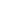 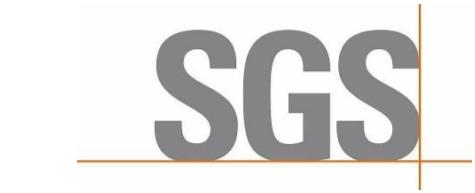 Test ReportNo. SHAEC1728480201Limit.Date: 05 Jan 2018Page 3 of 20Test Item(s).Unit.MDL5002.NDNDNDNDNDNDNDNDNDNDPentabromodiphenyl etherHexabromodiphenyl etherHeptabromodiphenyl etherOctabromodiphenyl etherNonabromodiphenyl etherDecabromodiphenyl etherDi-butyl Phthalate (DBP)Benzyl Butyl Phthalate (BBP)Di-2-Ethyl Hexyl Phthalate (DEHP)Diisobutyl Phthalates (DIBP)-mg/kgmg/kgmg/kgmg/kgmg/kgmg/kgmg/kgmg/kgmg/kgmg/kg-----55555100010001000100050505050Notes :(1)The maximum permissible limit is quoted from RoHS Directive (EU) 2015/863.IEC 62321 series is equivalent to EN 62321 serieshttp://www.cenelec.eu/dyn/www/f?p=104:30:1742232870351101::::FSP_ORG_ID,FSP_LANG_ID:1258637,25(2)On 4 June 2015, Commission Directive (EU) 2015/863 was published in the Official Journal ofthe European Union (OJEU) to include the phthalates BBP, DBP, DEHP and DIBP intoANNEX II of the Rohs Recast Directive. The new law restricts each phthalate to no more than0.1% in each homogeneous material of an electrical product.(3)The restriction of DEHP, BBP, DBP and DIBP shall apply to medical devices, including in vitromedical devices, and monitoring and control instruments, including industrial monitoring andcontrol instruments, from 22 July 2021.(4)The restriction of DEHP, BBP, DBP and DIBP shall not apply to cables or spare parts for therepair, the reuse, the updating of functionalities or upgrading of capacity of EEE placed on themarket before 22 July 2019, and of medical devices, including in vitro medical devices, andmonitoring and control instruments, including industrial monitoring and controlinstruments, placed on the market before 22 July 2021.(5)The restriction of DEHP, BBP and DBP shall not apply to toys which are already subject tothe restriction of DEHP, BBP and DBP through entry 51 of Annex XVII to Regulation (EC) No1907/2006.RoHS Directive (EU) 2015/863 amending Annex II to Directive 2011/65/EUTest Method : With reference to IEC 62321-4:2013+AMD1:2017, IEC62321-5:2013 and IEC62321-7-1:2015,analyzed by ICP-OES and UV-Vis .Test ReportNo. SHAEC1728480201Limit.Date: 05 Jan 2018Page 4 of 20Test Item(s).Unit.MDL22001.ND17Cadmium (Cd)Lead (Pb)Mercury (Hg)Hexavalent Chromium (Cr(VI))▼10010001000-mg/kgmg/kgmg/kgµg/cm²20.10NDNDNotes :(1)The maximum permissible limit is quoted from RoHS Directive (EU) 2015/863.IEC 62321 series is equivalent to EN 62321 serieshttp://www.cenelec.eu/dyn/www/f?p=104:30:1742232870351101::::FSP_ORG_ID,FSP_LANG_ID:1258637,25(2)▼ = a. The sample is positive for CrVI if the CrVI concentration is greater than 0.13 μg/cm².The sample coating is considered to contain CrVIb. The sample is negative for CrVI if CrVI is ND (concentration less than 0.10 μg/cm²). Thecoating is considered a non-CrVI based coatingc. The result between 0.10 μg/cm² and 0.13 μg/cm² is considered to be inconclusive -unavoidable coating variations may influence the determinationInformation on storage conditions and production date of the tested sample is unavailableand thus Cr(VI) results represent status of the sample at the time of testing.Sulfur.Test Method : With reference to EN 14582: 2007, analysis was performed by Ion Chromatograph (IC).Test Item(s).Sulfur (S)Unit.MDL50002.NDmg/kgPolychlorinated Naphthalenes (PCNs).Test Method : With reference to US EPA 8081B: 2007, analysis was performed by GC-MSTest Item(s).Unit.mg/kgmg/kgmg/kgmg/kgmg/kgmg/kgMDL002.NDNDNDNDNDND2-Chlorinated Naphthalene1,4-Dichlorinated Naphthalene1,5-Dichlorinated Naphthalene1,2-Dichlorinated Naphthalene1,8-Dichlorinated Naphthalene1,2,3-Trichlorinated Naphthalene555555Test ReportNo. SHAEC1728480201Date: 05 Jan 2018Page 5 of 20Test Item(s).Unit.mg/kgmg/kgmg/kgmg/kgMDL002.NDNDNDND1,2,3,4-Tetrachlorinated Naphthalene55551,2,3,4,6-Pentachlorinated NaphthaleneOcta-chlorinaed Naphthalene1-Chlorinated NaphthaleneOrganic-tin compounds.Test Method : With reference to ISO 17353: 2004 with carbamate, analysis was performed by GC-MS.Test Item(s).Unit.mg/kgmg/kgmg/kgMDL0.020.020.02002.NDNDTributyl tin (TBT)Tripropyltin (TPT)Dibutyl tin (DBT)NDAlkanes C10-C13, chloro (short-chain chlorinated paraffins) (SCCP)Test Method : With reference to ISO 18219: 2015, analysis was performed by GC-NCl-MSTest Item(s).Unit.MDL50002.NDAlkanes C10-C13, chloro (short-chain chlorinatedparaffins) (SCCP)mg/kgHexabromocyclododecane (HBCDD)Test Method : With reference to US EPA 3550C: 2007, analysis was performed by GC-MS.Test Item(s).CAS NO.Unit.MDL10002.NDHexabromocyclododecane(HBCDD)25637-99-4,3194- 55-6mg/kgBisphenol-A.Test ReportNo. SHAEC1728480201Date: 05 Jan 2018Page 6 of 20Test Method : Extraction by organic solvent, analysis by HPLC-DAD-MS.Test Item(s)Bisphenol-AUnitMDL1002NDmg/kgPolychlorinated Terphenyls (PCTs)Test Method : With reference to US EPA 8082A: 2007, analysis was performed by GC-MSTest Item(s)Aroclor 5432Aroclor 5442Unitmg/kgmg/kgMDL002NDND55PFOS (Perfluorooctane Sulfonates) and PFOA (Perfluorooctanoic Acid)Test Method : With reference to US EPA 3550C: 2007, analysis was performed by HPLC-MS.Test Item(s)Perfluorooctanesulfonate (PFOS)^Perfluorooctanoic Acid (PFOA)Limit1000Unitmg/kgmg/kgMDL1010002NDND-Notes :(1) Max. limit specified by commission regulation (EU) No. 757/2010 amending regulation (EC) No850/2004(2)^ PFOS refer to Perfluorooctanesulfonic acid and its derivatives including Perfluoroctanesulfonic acid,Perfluoroctane sulfonamide, N-Methylperfluoroctane sulfonamide, N-Ethylperfluoroctane sulfonamide,N-Methylperfluoroctane sulfonamidoethanol and N-Ethylperfluoroctane sulfonamidoethanol.Polycyclic aromatic hydrocarbons (PAHs).Test Method : With reference to AfPS GS 2014:01 PAK, analysis was performed by GC-MS.Test Item(s)Unitmg/kgMDL0.1002NDBenzo(a)pyrene(BaP)Benzo(e)pyrene(BeP)Benzo(a)anthracene(BaA)Benzo(b)fluoranthene(BbF)Benzo(j)fluoranthene(BjF)Benzo(k)fluoranthene(BkF)mg/kgmg/kgmg/kgmg/kgmg/kg0.10.10.10.10.1NDNDNDNDNDTest ReportNo. SHAEC1728480201Date: 05 Jan 2018Unit.Page 7 of 20Test Item(s).Chrysene(CHR)MDL0.1002.mg/kgmg/kgmg/kgmg/kgmg/kgmg/kgmg/kgmg/kgmg/kgmg/kgmg/kgmg/kgNDNDNDNDNDNDNDNDNDNDNDNDDibenzo(a,h)anthracene(DBA)Benzo(g,h,i)perylene(BPE)Indeno(1,2,3-c,d)pyrene(IPY)Acenaphthylene(ANY)Acenaphthene(ANA)Fluorene(FLU)Phenanthrene(PHE)Pyrene(PYR)Anthracene(ANT)0.10.10.10.10.10.10.10.10.10.1-Fluoranthene(FLT)Sum of Acenaphthylene, Acenaphthene, Fluorene, Phenanthrene, Pyrene,Anthracene, FluorantheneNaphthalene(NAP)Sum of 18 PAHsmg/kgmg/kg0.1-NDNDTest ReportNo. SHAEC1728480201Date: 05 Jan 2018Page 8 of 20Phthalates Content.Test Method : With reference to EN 14372:2004, analysis was performed by GC-MS.Test Item(s).Dibutyl Phthalate (DBP)Benzylbutyl Phthalate (BBP)Bis-(2-ethylhexyl) Phthalate (DEHP)Diisononyl Phthalate (DINP)CAS NO.84-74-285-68-7Unit.%%%%MDL0.0030.0030.0030.01002.NDNDNDND117-81-728553-12-0/68515-48-0117-84-0Di-n-octyl Phthalate (DNOP)%0.003ND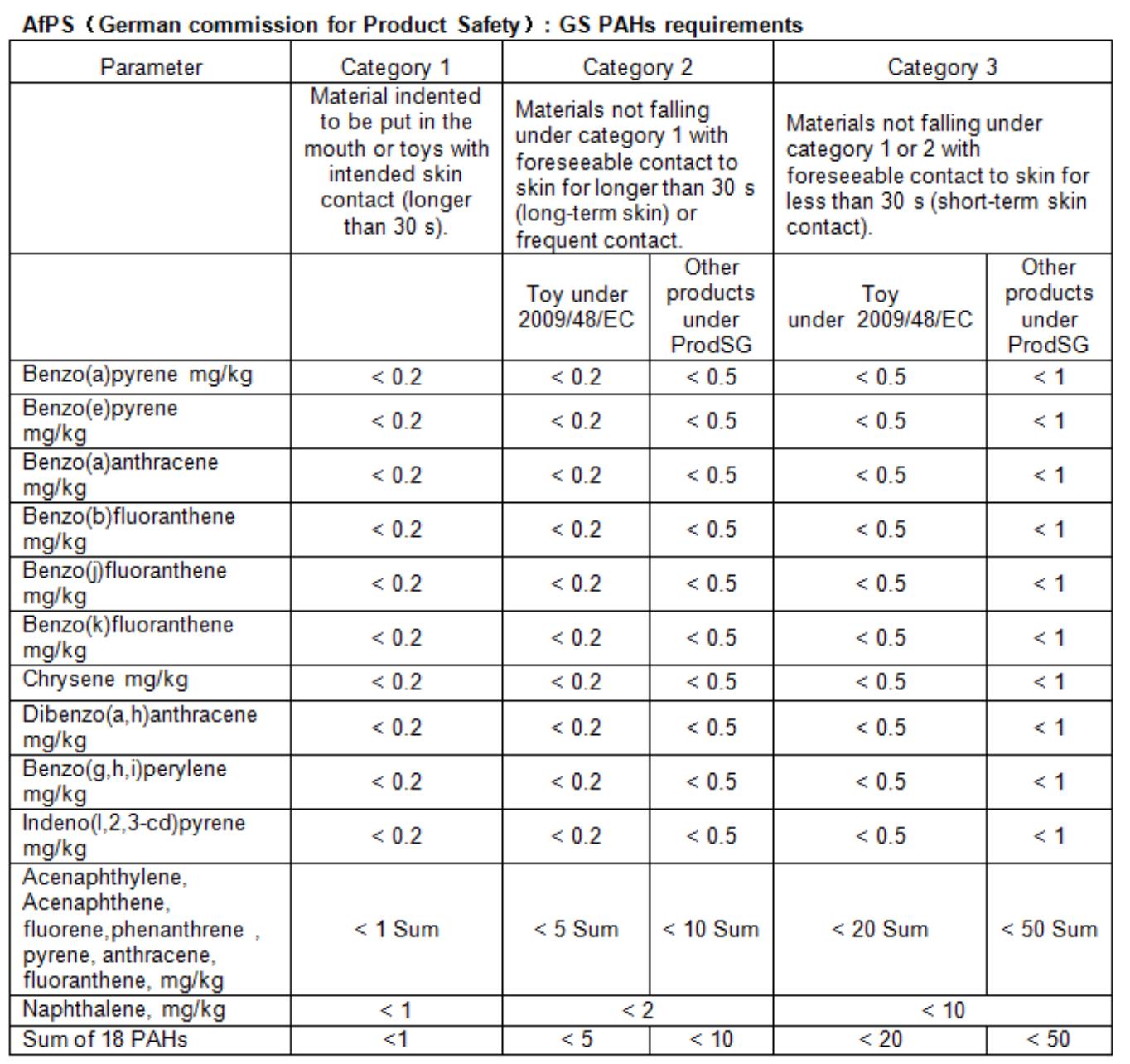 Test ReportNo. SHAEC1728480201Date: 05 Jan 2018Page 9 of 20Test Item(s).Diisodecyl Phthalate (DIDP)CAS NO.Unit.%MDL0.01002.ND26761-40-0/68515-49-1131-11-384-66-284-69-5131-18-084-61-784-62-8523-31-927554-26-3131-16-884-76-4Dimethyl Phthalate (DMP)Diethyl Phthalate (DEP)%%%%%%%%%%%0.0030.0030.0030.0030.0030.0030.0030.01NDNDNDNDNDNDNDNDNDNDNDDiisobutyl Phthalate (DIBP)Di-n-pentyl Phthalates (DnPP)Dicyclohexyl Phthalate (DCHP)Diphenyl Phthalate (DPhP)Dibenzyl Phthalate (DBzP)Diisooctyl Phthalate (DiOP)Dipropyl Phthalate (DPrP)Dinonyl Phthalate (DNP)0.0030.0030.003Di-n-hexyl Phthalate (DnHP)84-75-3Notes :(1) DBP,BBP,DEHP Reference information: Entry 51 of Regulation (EC) No 552/2009 amending AnnexXVII of REACH Regulation (EC) No 1907/2006 (previously restricted under Directive 2005/84/EC):i) Shall not be used as substances or in mixtures, in concentrations greater than 0.1 % by weight ofthe plasticised material, in toys and childcare articles.ii) Toys and childcare articles containing these phthalates in a concentration greater than 0.1 % byweight of the plasticised material shall not be placed on the market.Please refer to Regulation (EC) No 552/2009 to get more detail informationDINP, DNOP, DIDP Reference information: Entry 52 of Regulation (EC) No 552/2009 amendingAnnex XVII of REACH Regulation (EC) No 1907/2006 (previously restricted under Directive2005/84/EC).i) Shall not be used as substances or in mixtures, in concentrations greater than 0.1 % by weight ofthe plasticised material, in toys and childcare articles which can be placed in the mouth bychildren.ii) Such toys and childcare articles containing these phthalates in a concentration greater than 0.1 %by weight of the plasticised material shall not be placed on the market.Please refer to Regulation (EC) No 552/2009 to get more detail informationPolychlorinated Biphenyls (PCBs).Test Method : With reference to US EPA 8082A: 2007, analysis was performed by GC-MSTest Item(s)2,4,4’-Trichlorobiphenyl (PCB 28)CAS NO.7012-37-5Unitmg/kgMDL0.5002ND2,2’,5,5’-Tetrachloro-biphenyl (PCB 52)2,2’,4,5,5’-Pentachloro-biphenyl (PCB 101)35693-99-337680-73-2mg/kgmg/kg0.50.5NDNDTest ReportNo. SHAEC1728480201Date: 05 Jan 2018Page 10 of 20Test Item(s).CAS NO.Unit.mg/kgmg/kgmg/kgmg/kgMDL0.50.50.50.5002.NDNDNDND2,3’,4,4’,5-Pentachlorobiphenyl (PCB 118)2,2’,3,4,4’,5’-Hexachloro-biphenyl (PCB 138)2,2’,4,4’,5,5’-Hexachloro-biphenyl (PCB 153)2,2’,3,4,4’,5,5’-Heptachlorobiphenyl (PCB 180)31508-00-635065-28-235065-27-135065-29-3Benzotriazole UV AbsorbantTest Method : With reference to US EPA 3550C: 2007, analysis was performed by GC-MS.Test Item(s).Unit.mg/kgMDL5002.ND2-(3,5-Di-tert-butyl-2-hydroxyphenyl) benzotriazole (UV-320) (CAS No:3846-71-7)2-(3’,5’-Di-tert-butyl-2’-hydroxyphenyl)-5-chloro benzotriazole (UV-327) (CASNo: 3864-99-1)2-(2’-hydroxy-3’,5’-di-tert- amylphenyl) benzotriazole (UV-328) (CAS No:25973-55-1)mg/kgmg/kgmg/kg555NDNDNDTinUVin 350 (UV-350) (CAS No: 36437-37-3)*The sample(s) was/were analyzed on behalf of the applicant as mixing sample in one testing. Theabove result(s) was/were only given as the informality value and only for reference.Test ReportNo. SHAEC1728480201Date: 05 Jan 2018Page 11 of 20ATTACHMENTSPb/Cd/Hg/Cr6+/PBBs/PBDEs Testing Flow Chart1) Name of the person who made testing: Meria Jin/Gary Xu/ Xiaolong Yang/Sielina Song2) Name of the person in charge of testing: Jan Shi/Jessy Huang/Luna Xu/Shara Wang3) These samples were dissolved totally by pre-conditioning method according to below flow chart.6+(Cr and PBBs/PBDEs test method excluded)Sample PreparationSample MeasurementCr6+Pb/Cd/Hg/CrAcid digestion withPBBs/PBDEsSample solventNonmetallicmaterialMetallicmaterialmicrowave /hotplateextractionABS/PC/PVCOthersConcentration/Dilution ofextraction solutionBoiling waterextractionFiltrationDissolving byultrasonicatioDigesting at150~160°CAdding 1,5-diphenylcarbazide forSolutionResidueFiltrationGC-MSDATADigesting at60°C byultrasonicatioSeparating toget aqueousphasecolor1) Alkali Fusion /Dry Ashing2) Acid toUV-Vis.DATApH adjustmentICP-OES/AASDATAAdding 1,5-diphenylcarbazidefor colorUV-VisDATA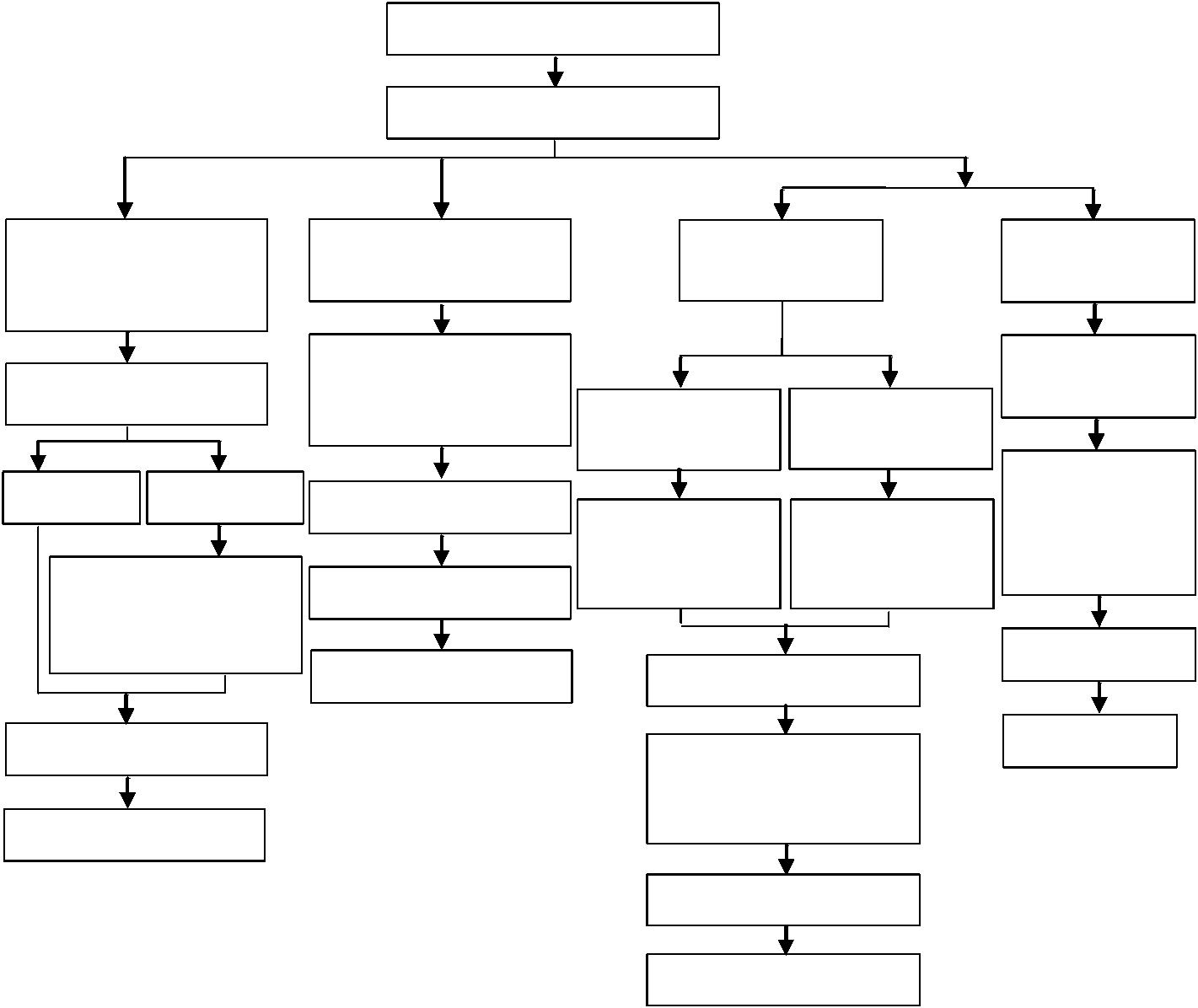 Test ReportNo. SHAEC1728480201Date: 05 Jan 2018Page 12 of 20ATTACHMENTSPhthalates Testing Flow Chart1) Name of the person who made testing: Sherlock Gao2) Name of the person in charge of testing: Jessy HuangSample cutting/preparationSample measurementSolvent extractionConcentration/DilutionFiltrationGC-MSDATA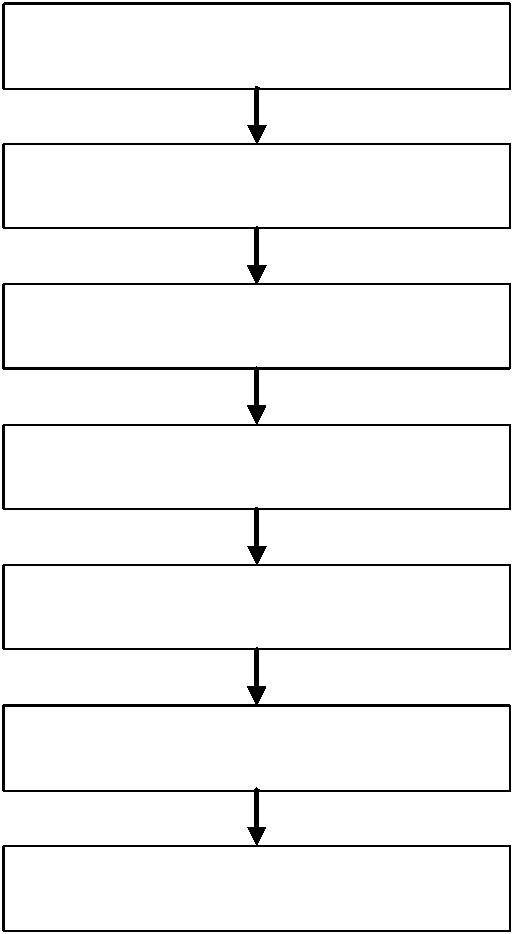 Test ReportNo. SHAEC1728480201Date: 05 Jan 2018Page 13 of 20ATTACHMENTSHBCDD Testing Flow Chart1) Name of the person who made testing: Gary Xu2) Name of the person in charge of testing: Jessy HuangSample cutting/preparationSample measurementSolvent extractionConcentration/DilutionFiltrationGC-MSDATATest ReportNo. SHAEC1728480201Date: 05 Jan 2018Page 14 of 20ATTACHMENTSPFOS/PFOA Testing Flow Chart1) Name of the person who made testing: Jane Yang2) Name of the person in charge of testing: Myra MaSample cutting/preparationSample measurementSolvent extractionConcentration/DilutionFiltrationLC-MSDATATest ReportNo. SHAEC1728480201Date: 05 Jan 2018Page 15 of 20ATTACHMENTSBPA Testing Flow Chart1) Name of the person who made testing: Alfred Chen2) Name of the person in charge of testing: Judy LiSample cutting/preparationSample measurementSolvent extractionConcentration/DilutionFiltrationHPLC-DAD-MS/LC_MSDATA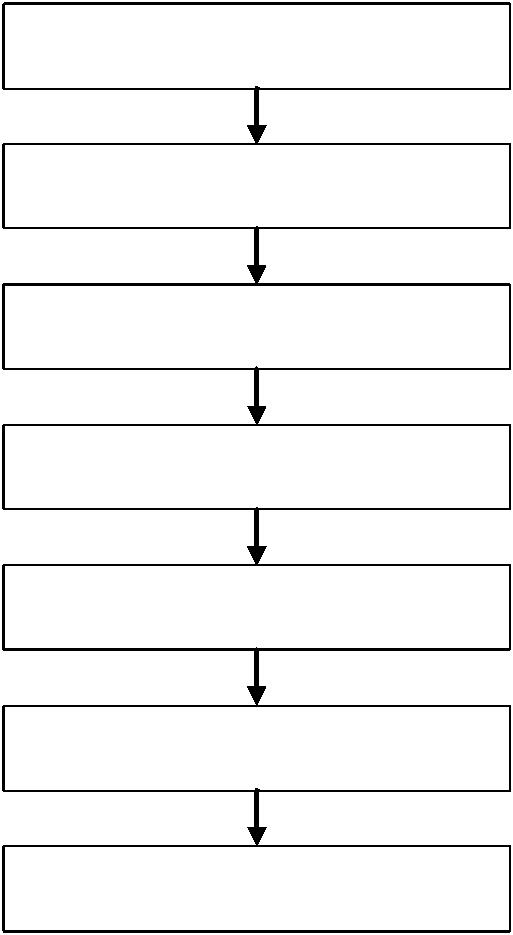 Test ReportNo. SHAEC1728480201Date: 05 Jan 2018Page 16 of 20ATTACHMENTSPAHs Testing Flow Chart1) Name of the person who made testing: Sherlock Gao2) Name of the person in charge of testing: Jessy HuangSample cutting/preparationSample measurementSolvent extractionConcentration/DilutionFiltrationGC-MSDATATest ReportNo. SHAEC1728480201Date: 05 Jan 2018Page 17 of 20ATTACHMENTSPCB/ PCT/ PCN Testing Flow Chart1) Name of the person who made testing: Jenny Zhang2) Name of the person in charge of testing: Zirco YuSample cutting/preparationSample measurementSolvent extractionConcentration/DilutionFiltrationGC-MSDATATest ReportNo. SHAEC1728480201Date: 05 Jan 2018Page 18 of 20ATTACHMENTSOrganotin Testing Flow Chart1) Name of the person who made testing: Alex Deng2) Name of the person in charge of testing: Jessy HuangSample cutting/preparationSample measurementSolvent extractionDerivatizationLiquid-liquid extractionConcentration/DilutionFiltrationGC-MSDATA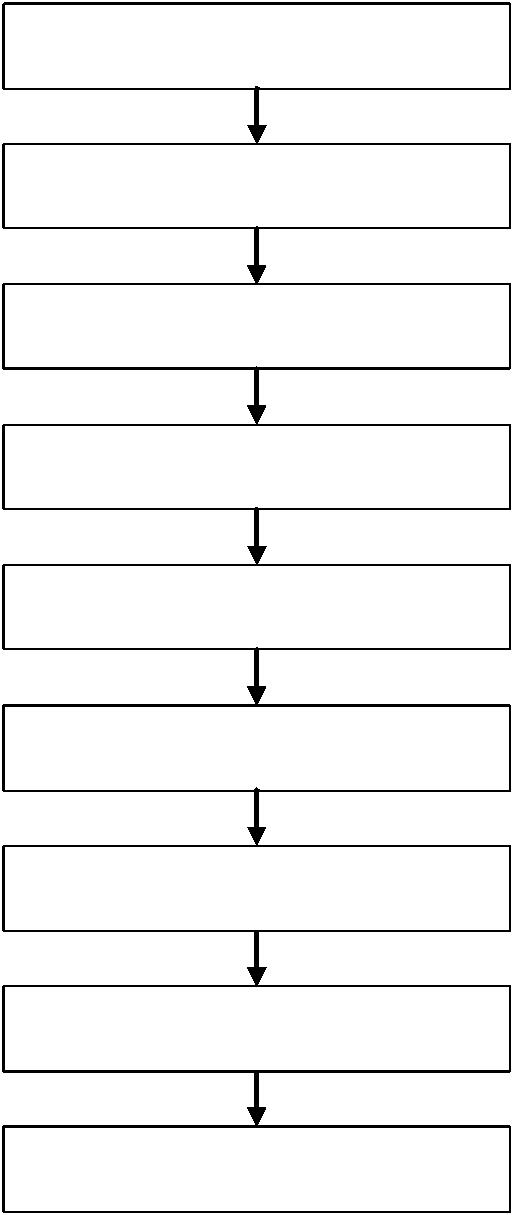 Test ReportNo. SHAEC1728480201Date: 05 Jan 2018Page 19 of 20ATTACHMENTSBenzotriazole Testing Flow Chart1) Name of the person who made testing: Sherlock Gao2) Name of the person in charge of testing: Jessy HuangSample cutting/preparationSample measurementSolvent extractionConcentration/DilutionFiltrationGC-MSDATATest ReportNo. SHAEC1728480201Date: 05 Jan 2018Page 20 of 20Sample photo:SHA17-284802.001SHA17-284802.002SGS authenticate the photo on original report only*** End of Report ***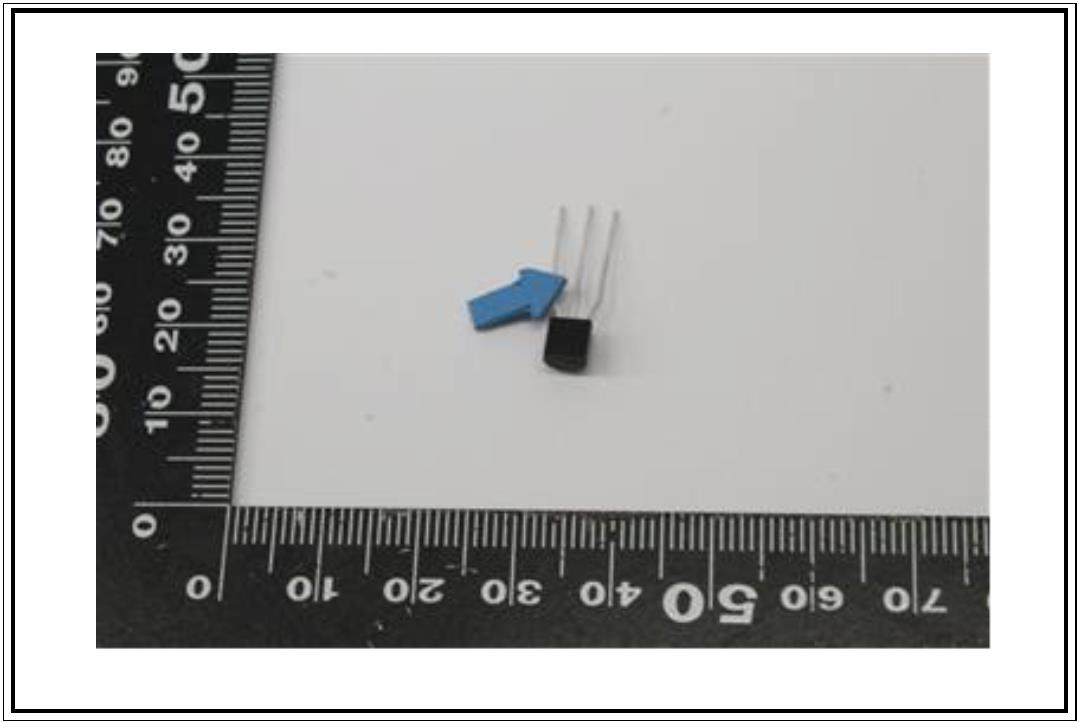 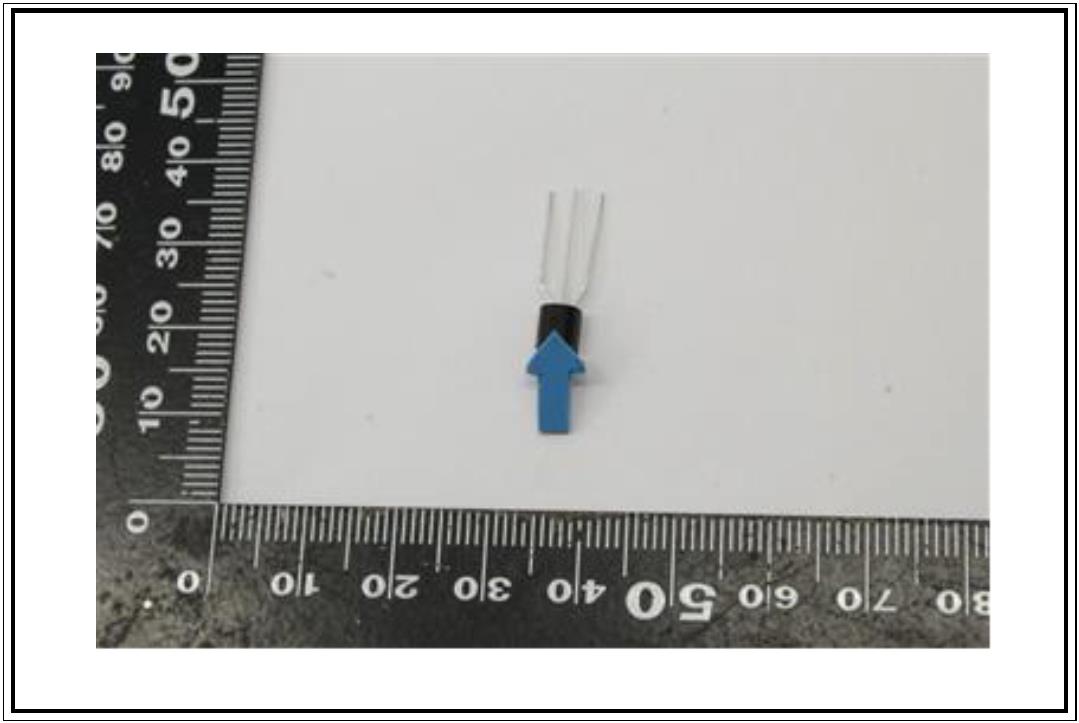 Test ReportNo. SHAEC1728480201DescriptionDate: 05 Jan 2018Page 2 of 20Test Results :Test Part Description :Specimen No.SN1SGS Sample IDSHA17-284802.001SHA17-284802.002Silvery metal pin partBlack body part (mix all*)SN2Remarks :(1) 1 mg/kg = 0.0001%(2) MDL = Method Detection Limit(3) ND = Not Detected ( < MDL )(4) "-" = Not RegulatedRoHS Directive (EU) 2015/863 amending Annex II to Directive 2011/65/EU.Test Method : With reference to IEC 62321-4:2013+AMD1:2017, IEC62321-5:2013, IEC62321-7-2:2017, IEC62321-6:2015 and IEC62321-8:2017, analyzed by ICP-OES, AAS, UV-Vis and GC-MS.Test Item(s)LimitUnitMDL20024Lead (Pb)1000mg/kgmg/kgmg/kgmg/kgmg/kgmg/kgmg/kgmg/kgmg/kgmg/kgmg/kgmg/kgmg/kgmg/kgmg/kgmg/kgmg/kgmg/kgmg/kgmg/kgCadmium (Cd)Mercury (Hg)Hexavalent Chromium (Cr(VI))Sum of PBBsMonobromobiphenylDibromobiphenyl100100010001000----------228-5555555555-5NDNDNDNDNDNDNDNDNDNDNDNDNDNDNDNDNDNDNDTribromobiphenylTetrabromobiphenylPentabromobiphenylHexabromobiphenylHeptabromobiphenylOctabromobiphenylNonabromobiphenylDecabromobiphenylSum of PBDEsMonobromodiphenyl etherDibromodiphenyl etherTribromodiphenyl etherTetrabromodiphenyl ether1000----555Test ReportNo. SHAEC1728480201Limit.Date: 05 Jan 2018Page 3 of 20Test Item(s).Unit.MDL5002.NDNDNDNDNDNDNDNDNDNDPentabromodiphenyl etherHexabromodiphenyl etherHeptabromodiphenyl etherOctabromodiphenyl etherNonabromodiphenyl etherDecabromodiphenyl etherDi-butyl Phthalate (DBP)Benzyl Butyl Phthalate (BBP)Di-2-Ethyl Hexyl Phthalate (DEHP)Diisobutyl Phthalates (DIBP)-mg/kgmg/kgmg/kgmg/kgmg/kgmg/kgmg/kgmg/kgmg/kgmg/kg-----55555100010001000100050505050Notes :(1)The maximum permissible limit is quoted from RoHS Directive (EU) 2015/863.IEC 62321 series is equivalent to EN 62321 serieshttp://www.cenelec.eu/dyn/www/f?p=104:30:1742232870351101::::FSP_ORG_ID,FSP_LANG_ID:1258637,25(2)On 4 June 2015, Commission Directive (EU) 2015/863 was published in the Official Journal ofthe European Union (OJEU) to include the phthalates BBP, DBP, DEHP and DIBP intoANNEX II of the Rohs Recast Directive. The new law restricts each phthalate to no more than0.1% in each homogeneous material of an electrical product.(3)The restriction of DEHP, BBP, DBP and DIBP shall apply to medical devices, including in vitromedical devices, and monitoring and control instruments, including industrial monitoring andcontrol instruments, from 22 July 2021.(4)The restriction of DEHP, BBP, DBP and DIBP shall not apply to cables or spare parts for therepair, the reuse, the updating of functionalities or upgrading of capacity of EEE placed on themarket before 22 July 2019, and of medical devices, including in vitro medical devices, andmonitoring and control instruments, including industrial monitoring and controlinstruments, placed on the market before 22 July 2021.(5)The restriction of DEHP, BBP and DBP shall not apply to toys which are already subject tothe restriction of DEHP, BBP and DBP through entry 51 of Annex XVII to Regulation (EC) No1907/2006.RoHS Directive (EU) 2015/863 amending Annex II to Directive 2011/65/EUTest Method : With reference to IEC 62321-4:2013+AMD1:2017, IEC62321-5:2013 and IEC62321-7-1:2015,analyzed by ICP-OES and UV-Vis .Test ReportNo. SHAEC1728480201Limit.Date: 05 Jan 2018Page 4 of 20Test Item(s).Unit.MDL22001.ND17Cadmium (Cd)Lead (Pb)Mercury (Hg)Hexavalent Chromium (Cr(VI))▼10010001000-mg/kgmg/kgmg/kgµg/cm²20.10NDNDNotes :(1)The maximum permissible limit is quoted from RoHS Directive (EU) 2015/863.IEC 62321 series is equivalent to EN 62321 serieshttp://www.cenelec.eu/dyn/www/f?p=104:30:1742232870351101::::FSP_ORG_ID,FSP_LANG_ID:1258637,25(2)▼ = a. The sample is positive for CrVI if the CrVI concentration is greater than 0.13 μg/cm².The sample coating is considered to contain CrVIb. The sample is negative for CrVI if CrVI is ND (concentration less than 0.10 μg/cm²). Thecoating is considered a non-CrVI based coatingc. The result between 0.10 μg/cm² and 0.13 μg/cm² is considered to be inconclusive -unavoidable coating variations may influence the determinationInformation on storage conditions and production date of the tested sample is unavailableand thus Cr(VI) results represent status of the sample at the time of testing.Sulfur.Test Method : With reference to EN 14582: 2007, analysis was performed by Ion Chromatograph (IC).Test Item(s).Sulfur (S)Unit.MDL50002.NDmg/kgPolychlorinated Naphthalenes (PCNs).Test Method : With reference to US EPA 8081B: 2007, analysis was performed by GC-MSTest Item(s).Unit.mg/kgmg/kgmg/kgmg/kgmg/kgmg/kgMDL002.NDNDNDNDNDND2-Chlorinated Naphthalene1,4-Dichlorinated Naphthalene1,5-Dichlorinated Naphthalene1,2-Dichlorinated Naphthalene1,8-Dichlorinated Naphthalene1,2,3-Trichlorinated Naphthalene555555Test ReportNo. SHAEC1728480201Date: 05 Jan 2018Page 5 of 20Test Item(s).Unit.mg/kgmg/kgmg/kgmg/kgMDL002.NDNDNDND1,2,3,4-Tetrachlorinated Naphthalene55551,2,3,4,6-Pentachlorinated NaphthaleneOcta-chlorinaed Naphthalene1-Chlorinated NaphthaleneOrganic-tin compounds.Test Method : With reference to ISO 17353: 2004 with carbamate, analysis was performed by GC-MS.Test Item(s).Unit.mg/kgmg/kgmg/kgMDL0.020.020.02002.NDNDTributyl tin (TBT)Tripropyltin (TPT)Dibutyl tin (DBT)NDAlkanes C10-C13, chloro (short-chain chlorinated paraffins) (SCCP)Test Method : With reference to ISO 18219: 2015, analysis was performed by GC-NCl-MSTest Item(s).Unit.MDL50002.NDAlkanes C10-C13, chloro (short-chain chlorinatedparaffins) (SCCP)mg/kgHexabromocyclododecane (HBCDD)Test Method : With reference to US EPA 3550C: 2007, analysis was performed by GC-MS.Test Item(s).CAS NO.Unit.MDL10002.NDHexabromocyclododecane(HBCDD)25637-99-4,3194- 55-6mg/kgBisphenol-A.Test ReportNo. SHAEC1728480201Date: 05 Jan 2018Page 6 of 20Test Method : Extraction by organic solvent, analysis by HPLC-DAD-MS.Test Item(s)Bisphenol-AUnitMDL1002NDmg/kgPolychlorinated Terphenyls (PCTs)Test Method : With reference to US EPA 8082A: 2007, analysis was performed by GC-MSTest Item(s)Aroclor 5432Aroclor 5442Unitmg/kgmg/kgMDL002NDND55PFOS (Perfluorooctane Sulfonates) and PFOA (Perfluorooctanoic Acid)Test Method : With reference to US EPA 3550C: 2007, analysis was performed by HPLC-MS.Test Item(s)Perfluorooctanesulfonate (PFOS)^Perfluorooctanoic Acid (PFOA)Limit1000Unitmg/kgmg/kgMDL1010002NDND-Notes :(1) Max. limit specified by commission regulation (EU) No. 757/2010 amending regulation (EC) No850/2004(2)^ PFOS refer to Perfluorooctanesulfonic acid and its derivatives including Perfluoroctanesulfonic acid,Perfluoroctane sulfonamide, N-Methylperfluoroctane sulfonamide, N-Ethylperfluoroctane sulfonamide,N-Methylperfluoroctane sulfonamidoethanol and N-Ethylperfluoroctane sulfonamidoethanol.Polycyclic aromatic hydrocarbons (PAHs).Test Method : With reference to AfPS GS 2014:01 PAK, analysis was performed by GC-MS.Test Item(s)Unitmg/kgMDL0.1002NDBenzo(a)pyrene(BaP)Benzo(e)pyrene(BeP)Benzo(a)anthracene(BaA)Benzo(b)fluoranthene(BbF)Benzo(j)fluoranthene(BjF)Benzo(k)fluoranthene(BkF)mg/kgmg/kgmg/kgmg/kgmg/kg0.10.10.10.10.1NDNDNDNDNDTest ReportNo. SHAEC1728480201Date: 05 Jan 2018Unit.Page 7 of 20Test Item(s).Chrysene(CHR)MDL0.1002.mg/kgmg/kgmg/kgmg/kgmg/kgmg/kgmg/kgmg/kgmg/kgmg/kgmg/kgmg/kgNDNDNDNDNDNDNDNDNDNDNDNDDibenzo(a,h)anthracene(DBA)Benzo(g,h,i)perylene(BPE)Indeno(1,2,3-c,d)pyrene(IPY)Acenaphthylene(ANY)Acenaphthene(ANA)Fluorene(FLU)Phenanthrene(PHE)Pyrene(PYR)Anthracene(ANT)0.10.10.10.10.10.10.10.10.10.1-Fluoranthene(FLT)Sum of Acenaphthylene, Acenaphthene, Fluorene, Phenanthrene, Pyrene,Anthracene, FluorantheneNaphthalene(NAP)Sum of 18 PAHsmg/kgmg/kg0.1-NDNDTest ReportNo. SHAEC1728480201Date: 05 Jan 2018Page 8 of 20Phthalates Content.Test Method : With reference to EN 14372:2004, analysis was performed by GC-MS.Test Item(s).Dibutyl Phthalate (DBP)Benzylbutyl Phthalate (BBP)Bis-(2-ethylhexyl) Phthalate (DEHP)Diisononyl Phthalate (DINP)CAS NO.84-74-285-68-7Unit.%%%%MDL0.0030.0030.0030.01002.NDNDNDND117-81-728553-12-0/68515-48-0117-84-0Di-n-octyl Phthalate (DNOP)%0.003NDTest ReportNo. SHAEC1728480201Date: 05 Jan 2018Page 9 of 20Test Item(s).Diisodecyl Phthalate (DIDP)CAS NO.Unit.%MDL0.01002.ND26761-40-0/68515-49-1131-11-384-66-284-69-5131-18-084-61-784-62-8523-31-927554-26-3131-16-884-76-4Dimethyl Phthalate (DMP)Diethyl Phthalate (DEP)%%%%%%%%%%%0.0030.0030.0030.0030.0030.0030.0030.01NDNDNDNDNDNDNDNDNDNDNDDiisobutyl Phthalate (DIBP)Di-n-pentyl Phthalates (DnPP)Dicyclohexyl Phthalate (DCHP)Diphenyl Phthalate (DPhP)Dibenzyl Phthalate (DBzP)Diisooctyl Phthalate (DiOP)Dipropyl Phthalate (DPrP)Dinonyl Phthalate (DNP)0.0030.0030.003Di-n-hexyl Phthalate (DnHP)84-75-3Notes :(1) DBP,BBP,DEHP Reference information: Entry 51 of Regulation (EC) No 552/2009 amending AnnexXVII of REACH Regulation (EC) No 1907/2006 (previously restricted under Directive 2005/84/EC):i) Shall not be used as substances or in mixtures, in concentrations greater than 0.1 % by weight ofthe plasticised material, in toys and childcare articles.ii) Toys and childcare articles containing these phthalates in a concentration greater than 0.1 % byweight of the plasticised material shall not be placed on the market.Please refer to Regulation (EC) No 552/2009 to get more detail informationDINP, DNOP, DIDP Reference information: Entry 52 of Regulation (EC) No 552/2009 amendingAnnex XVII of REACH Regulation (EC) No 1907/2006 (previously restricted under Directive2005/84/EC).i) Shall not be used as substances or in mixtures, in concentrations greater than 0.1 % by weight ofthe plasticised material, in toys and childcare articles which can be placed in the mouth bychildren.ii) Such toys and childcare articles containing these phthalates in a concentration greater than 0.1 %by weight of the plasticised material shall not be placed on the market.Please refer to Regulation (EC) No 552/2009 to get more detail informationPolychlorinated Biphenyls (PCBs).Test Method : With reference to US EPA 8082A: 2007, analysis was performed by GC-MSTest Item(s)2,4,4’-Trichlorobiphenyl (PCB 28)CAS NO.7012-37-5Unitmg/kgMDL0.5002ND2,2’,5,5’-Tetrachloro-biphenyl (PCB 52)2,2’,4,5,5’-Pentachloro-biphenyl (PCB 101)35693-99-337680-73-2mg/kgmg/kg0.50.5NDNDTest ReportNo. SHAEC1728480201Date: 05 Jan 2018Page 10 of 20Test Item(s).CAS NO.Unit.mg/kgmg/kgmg/kgmg/kgMDL0.50.50.50.5002.NDNDNDND2,3’,4,4’,5-Pentachlorobiphenyl (PCB 118)2,2’,3,4,4’,5’-Hexachloro-biphenyl (PCB 138)2,2’,4,4’,5,5’-Hexachloro-biphenyl (PCB 153)2,2’,3,4,4’,5,5’-Heptachlorobiphenyl (PCB 180)31508-00-635065-28-235065-27-135065-29-3Benzotriazole UV AbsorbantTest Method : With reference to US EPA 3550C: 2007, analysis was performed by GC-MS.Test Item(s).Unit.mg/kgMDL5002.ND2-(3,5-Di-tert-butyl-2-hydroxyphenyl) benzotriazole (UV-320) (CAS No:3846-71-7)2-(3’,5’-Di-tert-butyl-2’-hydroxyphenyl)-5-chloro benzotriazole (UV-327) (CASNo: 3864-99-1)2-(2’-hydroxy-3’,5’-di-tert- amylphenyl) benzotriazole (UV-328) (CAS No:25973-55-1)mg/kgmg/kgmg/kg555NDNDNDTinUVin 350 (UV-350) (CAS No: 36437-37-3)*The sample(s) was/were analyzed on behalf of the applicant as mixing sample in one testing. Theabove result(s) was/were only given as the informality value and only for reference.Test ReportNo. SHAEC1728480201Date: 05 Jan 2018Page 11 of 20ATTACHMENTSPb/Cd/Hg/Cr6+/PBBs/PBDEs Testing Flow Chart1) Name of the person who made testing: Meria Jin/Gary Xu/ Xiaolong Yang/Sielina Song2) Name of the person in charge of testing: Jan Shi/Jessy Huang/Luna Xu/Shara Wang3) These samples were dissolved totally by pre-conditioning method according to below flow chart.6+(Cr and PBBs/PBDEs test method excluded)Sample PreparationSample MeasurementCr6+Pb/Cd/Hg/CrAcid digestion withPBBs/PBDEsSample solventNonmetallicmaterialMetallicmaterialmicrowave /hotplateextractionABS/PC/PVCOthersConcentration/Dilution ofextraction solutionBoiling waterextractionFiltrationDissolving byultrasonicatioDigesting at150~160°CAdding 1,5-diphenylcarbazide forSolutionResidueFiltrationGC-MSDATADigesting at60°C byultrasonicatioSeparating toget aqueousphasecolor1) Alkali Fusion /Dry Ashing2) Acid toUV-Vis.DATApH adjustmentICP-OES/AASDATAAdding 1,5-diphenylcarbazidefor colorUV-VisDATATest ReportNo. SHAEC1728480201Date: 05 Jan 2018Page 12 of 20ATTACHMENTSPhthalates Testing Flow Chart1) Name of the person who made testing: Sherlock Gao2) Name of the person in charge of testing: Jessy HuangSample cutting/preparationSample measurementSolvent extractionConcentration/DilutionFiltrationGC-MSDATATest ReportNo. SHAEC1728480201Date: 05 Jan 2018Page 13 of 20ATTACHMENTSHBCDD Testing Flow Chart1) Name of the person who made testing: Gary Xu2) Name of the person in charge of testing: Jessy HuangSample cutting/preparationSample measurementSolvent extractionConcentration/DilutionFiltrationGC-MSDATATest ReportNo. SHAEC1728480201Date: 05 Jan 2018Page 14 of 20ATTACHMENTSPFOS/PFOA Testing Flow Chart1) Name of the person who made testing: Jane Yang2) Name of the person in charge of testing: Myra MaSample cutting/preparationSample measurementSolvent extractionConcentration/DilutionFiltrationLC-MSDATATest ReportNo. SHAEC1728480201Date: 05 Jan 2018Page 15 of 20ATTACHMENTSBPA Testing Flow Chart1) Name of the person who made testing: Alfred Chen2) Name of the person in charge of testing: Judy LiSample cutting/preparationSample measurementSolvent extractionConcentration/DilutionFiltrationHPLC-DAD-MS/LC_MSDATATest ReportNo. SHAEC1728480201Date: 05 Jan 2018Page 16 of 20ATTACHMENTSPAHs Testing Flow Chart1) Name of the person who made testing: Sherlock Gao2) Name of the person in charge of testing: Jessy HuangSample cutting/preparationSample measurementSolvent extractionConcentration/DilutionFiltrationGC-MSDATATest ReportNo. SHAEC1728480201Date: 05 Jan 2018Page 17 of 20ATTACHMENTSPCB/ PCT/ PCN Testing Flow Chart1) Name of the person who made testing: Jenny Zhang2) Name of the person in charge of testing: Zirco YuSample cutting/preparationSample measurementSolvent extractionConcentration/DilutionFiltrationGC-MSDATATest ReportNo. SHAEC1728480201Date: 05 Jan 2018Page 18 of 20ATTACHMENTSOrganotin Testing Flow Chart1) Name of the person who made testing: Alex Deng2) Name of the person in charge of testing: Jessy HuangSample cutting/preparationSample measurementSolvent extractionDerivatizationLiquid-liquid extractionConcentration/DilutionFiltrationGC-MSDATATest ReportNo. SHAEC1728480201Date: 05 Jan 2018Page 19 of 20ATTACHMENTSBenzotriazole Testing Flow Chart1) Name of the person who made testing: Sherlock Gao2) Name of the person in charge of testing: Jessy HuangSample cutting/preparationSample measurementSolvent extractionConcentration/DilutionFiltrationGC-MSDATATest ReportNo. SHAEC1728480201Date: 05 Jan 2018Page 20 of 20Sample photo:SHA17-284802.001SHA17-284802.002SGS authenticate the photo on original report only*** End of Report ***Test ReportNo. SHAEC1728480201DescriptionDate: 05 Jan 2018Page 2 of 20Test Results :Test Part Description :Specimen No.SN1SGS Sample IDSHA17-284802.001SHA17-284802.002Silvery metal pin partBlack body part (mix all*)SN2Remarks :(1) 1 mg/kg = 0.0001%(2) MDL = Method Detection Limit(3) ND = Not Detected ( < MDL )(4) "-" = Not RegulatedRoHS Directive (EU) 2015/863 amending Annex II to Directive 2011/65/EU.Test Method : With reference to IEC 62321-4:2013+AMD1:2017, IEC62321-5:2013, IEC62321-7-2:2017, IEC62321-6:2015 and IEC62321-8:2017, analyzed by ICP-OES, AAS, UV-Vis and GC-MS.Test Item(s)LimitUnitMDL20024Lead (Pb)1000mg/kgmg/kgmg/kgmg/kgmg/kgmg/kgmg/kgmg/kgmg/kgmg/kgmg/kgmg/kgmg/kgmg/kgmg/kgmg/kgmg/kgmg/kgmg/kgmg/kgCadmium (Cd)Mercury (Hg)Hexavalent Chromium (Cr(VI))Sum of PBBsMonobromobiphenylDibromobiphenyl100100010001000----------228-5555555555-5NDNDNDNDNDNDNDNDNDNDNDNDNDNDNDNDNDNDNDTribromobiphenylTetrabromobiphenylPentabromobiphenylHexabromobiphenylHeptabromobiphenylOctabromobiphenylNonabromobiphenylDecabromobiphenylSum of PBDEsMonobromodiphenyl etherDibromodiphenyl etherTribromodiphenyl etherTetrabromodiphenyl ether1000----555Test ReportNo. SHAEC1728480201Limit.Date: 05 Jan 2018Page 3 of 20Test Item(s).Unit.MDL5002.NDNDNDNDNDNDNDNDNDNDPentabromodiphenyl etherHexabromodiphenyl etherHeptabromodiphenyl etherOctabromodiphenyl etherNonabromodiphenyl etherDecabromodiphenyl etherDi-butyl Phthalate (DBP)Benzyl Butyl Phthalate (BBP)Di-2-Ethyl Hexyl Phthalate (DEHP)Diisobutyl Phthalates (DIBP)-mg/kgmg/kgmg/kgmg/kgmg/kgmg/kgmg/kgmg/kgmg/kgmg/kg-----55555100010001000100050505050Notes :(1)The maximum permissible limit is quoted from RoHS Directive (EU) 2015/863.IEC 62321 series is equivalent to EN 62321 serieshttp://www.cenelec.eu/dyn/www/f?p=104:30:1742232870351101::::FSP_ORG_ID,FSP_LANG_ID:1258637,25(2)On 4 June 2015, Commission Directive (EU) 2015/863 was published in the Official Journal ofthe European Union (OJEU) to include the phthalates BBP, DBP, DEHP and DIBP intoANNEX II of the Rohs Recast Directive. The new law restricts each phthalate to no more than0.1% in each homogeneous material of an electrical product.(3)The restriction of DEHP, BBP, DBP and DIBP shall apply to medical devices, including in vitromedical devices, and monitoring and control instruments, including industrial monitoring andcontrol instruments, from 22 July 2021.(4)The restriction of DEHP, BBP, DBP and DIBP shall not apply to cables or spare parts for therepair, the reuse, the updating of functionalities or upgrading of capacity of EEE placed on themarket before 22 July 2019, and of medical devices, including in vitro medical devices, andmonitoring and control instruments, including industrial monitoring and controlinstruments, placed on the market before 22 July 2021.(5)The restriction of DEHP, BBP and DBP shall not apply to toys which are already subject tothe restriction of DEHP, BBP and DBP through entry 51 of Annex XVII to Regulation (EC) No1907/2006.RoHS Directive (EU) 2015/863 amending Annex II to Directive 2011/65/EUTest Method : With reference to IEC 62321-4:2013+AMD1:2017, IEC62321-5:2013 and IEC62321-7-1:2015,analyzed by ICP-OES and UV-Vis .Test ReportNo. SHAEC1728480201Limit.Date: 05 Jan 2018Page 4 of 20Test Item(s).Unit.MDL22001.ND17Cadmium (Cd)Lead (Pb)Mercury (Hg)Hexavalent Chromium (Cr(VI))▼10010001000-mg/kgmg/kgmg/kgµg/cm²20.10NDNDNotes :(1)The maximum permissible limit is quoted from RoHS Directive (EU) 2015/863.IEC 62321 series is equivalent to EN 62321 serieshttp://www.cenelec.eu/dyn/www/f?p=104:30:1742232870351101::::FSP_ORG_ID,FSP_LANG_ID:1258637,25(2)▼ = a. The sample is positive for CrVI if the CrVI concentration is greater than 0.13 μg/cm².The sample coating is considered to contain CrVIb. The sample is negative for CrVI if CrVI is ND (concentration less than 0.10 μg/cm²). Thecoating is considered a non-CrVI based coatingc. The result between 0.10 μg/cm² and 0.13 μg/cm² is considered to be inconclusive -unavoidable coating variations may influence the determinationInformation on storage conditions and production date of the tested sample is unavailableand thus Cr(VI) results represent status of the sample at the time of testing.Sulfur.Test Method : With reference to EN 14582: 2007, analysis was performed by Ion Chromatograph (IC).Test Item(s).Sulfur (S)Unit.MDL50002.NDmg/kgPolychlorinated Naphthalenes (PCNs).Test Method : With reference to US EPA 8081B: 2007, analysis was performed by GC-MSTest Item(s).Unit.mg/kgmg/kgmg/kgmg/kgmg/kgmg/kgMDL002.NDNDNDNDNDND2-Chlorinated Naphthalene1,4-Dichlorinated Naphthalene1,5-Dichlorinated Naphthalene1,2-Dichlorinated Naphthalene1,8-Dichlorinated Naphthalene1,2,3-Trichlorinated Naphthalene555555Test ReportNo. SHAEC1728480201Date: 05 Jan 2018Page 5 of 20Test Item(s).Unit.mg/kgmg/kgmg/kgmg/kgMDL002.NDNDNDND1,2,3,4-Tetrachlorinated Naphthalene55551,2,3,4,6-Pentachlorinated NaphthaleneOcta-chlorinaed Naphthalene1-Chlorinated NaphthaleneOrganic-tin compounds.Test Method : With reference to ISO 17353: 2004 with carbamate, analysis was performed by GC-MS.Test Item(s).Unit.mg/kgmg/kgmg/kgMDL0.020.020.02002.NDNDTributyl tin (TBT)Tripropyltin (TPT)Dibutyl tin (DBT)NDAlkanes C10-C13, chloro (short-chain chlorinated paraffins) (SCCP)Test Method : With reference to ISO 18219: 2015, analysis was performed by GC-NCl-MSTest Item(s).Unit.MDL50002.NDAlkanes C10-C13, chloro (short-chain chlorinatedparaffins) (SCCP)mg/kgHexabromocyclododecane (HBCDD)Test Method : With reference to US EPA 3550C: 2007, analysis was performed by GC-MS.Test Item(s).CAS NO.Unit.MDL10002.NDHexabromocyclododecane(HBCDD)25637-99-4,3194- 55-6mg/kgBisphenol-A.Test ReportNo. SHAEC1728480201Date: 05 Jan 2018Page 6 of 20Test Method : Extraction by organic solvent, analysis by HPLC-DAD-MS.Test Item(s)Bisphenol-AUnitMDL1002NDmg/kgPolychlorinated Terphenyls (PCTs)Test Method : With reference to US EPA 8082A: 2007, analysis was performed by GC-MSTest Item(s)Aroclor 5432Aroclor 5442Unitmg/kgmg/kgMDL002NDND55PFOS (Perfluorooctane Sulfonates) and PFOA (Perfluorooctanoic Acid)Test Method : With reference to US EPA 3550C: 2007, analysis was performed by HPLC-MS.Test Item(s)Perfluorooctanesulfonate (PFOS)^Perfluorooctanoic Acid (PFOA)Limit1000Unitmg/kgmg/kgMDL1010002NDND-Notes :(1) Max. limit specified by commission regulation (EU) No. 757/2010 amending regulation (EC) No850/2004(2)^ PFOS refer to Perfluorooctanesulfonic acid and its derivatives including Perfluoroctanesulfonic acid,Perfluoroctane sulfonamide, N-Methylperfluoroctane sulfonamide, N-Ethylperfluoroctane sulfonamide,N-Methylperfluoroctane sulfonamidoethanol and N-Ethylperfluoroctane sulfonamidoethanol.Polycyclic aromatic hydrocarbons (PAHs).Test Method : With reference to AfPS GS 2014:01 PAK, analysis was performed by GC-MS.Test Item(s)Unitmg/kgMDL0.1002NDBenzo(a)pyrene(BaP)Benzo(e)pyrene(BeP)Benzo(a)anthracene(BaA)Benzo(b)fluoranthene(BbF)Benzo(j)fluoranthene(BjF)Benzo(k)fluoranthene(BkF)mg/kgmg/kgmg/kgmg/kgmg/kg0.10.10.10.10.1NDNDNDNDNDTest ReportNo. SHAEC1728480201Date: 05 Jan 2018Unit.Page 7 of 20Test Item(s).Chrysene(CHR)MDL0.1002.mg/kgmg/kgmg/kgmg/kgmg/kgmg/kgmg/kgmg/kgmg/kgmg/kgmg/kgmg/kgNDNDNDNDNDNDNDNDNDNDNDNDDibenzo(a,h)anthracene(DBA)Benzo(g,h,i)perylene(BPE)Indeno(1,2,3-c,d)pyrene(IPY)Acenaphthylene(ANY)Acenaphthene(ANA)Fluorene(FLU)Phenanthrene(PHE)Pyrene(PYR)Anthracene(ANT)0.10.10.10.10.10.10.10.10.10.1-Fluoranthene(FLT)Sum of Acenaphthylene, Acenaphthene, Fluorene, Phenanthrene, Pyrene,Anthracene, FluorantheneNaphthalene(NAP)Sum of 18 PAHsmg/kgmg/kg0.1-NDNDTest ReportNo. SHAEC1728480201Date: 05 Jan 2018Page 8 of 20Phthalates Content.Test Method : With reference to EN 14372:2004, analysis was performed by GC-MS.Test Item(s).Dibutyl Phthalate (DBP)Benzylbutyl Phthalate (BBP)Bis-(2-ethylhexyl) Phthalate (DEHP)Diisononyl Phthalate (DINP)CAS NO.84-74-285-68-7Unit.%%%%MDL0.0030.0030.0030.01002.NDNDNDND117-81-728553-12-0/68515-48-0117-84-0Di-n-octyl Phthalate (DNOP)%0.003NDTest ReportNo. SHAEC1728480201Date: 05 Jan 2018Page 9 of 20Test Item(s).Diisodecyl Phthalate (DIDP)CAS NO.Unit.%MDL0.01002.ND26761-40-0/68515-49-1131-11-384-66-284-69-5131-18-084-61-784-62-8523-31-927554-26-3131-16-884-76-4Dimethyl Phthalate (DMP)Diethyl Phthalate (DEP)%%%%%%%%%%%0.0030.0030.0030.0030.0030.0030.0030.01NDNDNDNDNDNDNDNDNDNDNDDiisobutyl Phthalate (DIBP)Di-n-pentyl Phthalates (DnPP)Dicyclohexyl Phthalate (DCHP)Diphenyl Phthalate (DPhP)Dibenzyl Phthalate (DBzP)Diisooctyl Phthalate (DiOP)Dipropyl Phthalate (DPrP)Dinonyl Phthalate (DNP)0.0030.0030.003Di-n-hexyl Phthalate (DnHP)84-75-3Notes :(1) DBP,BBP,DEHP Reference information: Entry 51 of Regulation (EC) No 552/2009 amending AnnexXVII of REACH Regulation (EC) No 1907/2006 (previously restricted under Directive 2005/84/EC):i) Shall not be used as substances or in mixtures, in concentrations greater than 0.1 % by weight ofthe plasticised material, in toys and childcare articles.ii) Toys and childcare articles containing these phthalates in a concentration greater than 0.1 % byweight of the plasticised material shall not be placed on the market.Please refer to Regulation (EC) No 552/2009 to get more detail informationDINP, DNOP, DIDP Reference information: Entry 52 of Regulation (EC) No 552/2009 amendingAnnex XVII of REACH Regulation (EC) No 1907/2006 (previously restricted under Directive2005/84/EC).i) Shall not be used as substances or in mixtures, in concentrations greater than 0.1 % by weight ofthe plasticised material, in toys and childcare articles which can be placed in the mouth bychildren.ii) Such toys and childcare articles containing these phthalates in a concentration greater than 0.1 %by weight of the plasticised material shall not be placed on the market.Please refer to Regulation (EC) No 552/2009 to get more detail informationPolychlorinated Biphenyls (PCBs).Test Method : With reference to US EPA 8082A: 2007, analysis was performed by GC-MSTest Item(s)2,4,4’-Trichlorobiphenyl (PCB 28)CAS NO.7012-37-5Unitmg/kgMDL0.5002ND2,2’,5,5’-Tetrachloro-biphenyl (PCB 52)2,2’,4,5,5’-Pentachloro-biphenyl (PCB 101)35693-99-337680-73-2mg/kgmg/kg0.50.5NDNDTest ReportNo. SHAEC1728480201Date: 05 Jan 2018Page 10 of 20Test Item(s).CAS NO.Unit.mg/kgmg/kgmg/kgmg/kgMDL0.50.50.50.5002.NDNDNDND2,3’,4,4’,5-Pentachlorobiphenyl (PCB 118)2,2’,3,4,4’,5’-Hexachloro-biphenyl (PCB 138)2,2’,4,4’,5,5’-Hexachloro-biphenyl (PCB 153)2,2’,3,4,4’,5,5’-Heptachlorobiphenyl (PCB 180)31508-00-635065-28-235065-27-135065-29-3Benzotriazole UV AbsorbantTest Method : With reference to US EPA 3550C: 2007, analysis was performed by GC-MS.Test Item(s).Unit.mg/kgMDL5002.ND2-(3,5-Di-tert-butyl-2-hydroxyphenyl) benzotriazole (UV-320) (CAS No:3846-71-7)2-(3’,5’-Di-tert-butyl-2’-hydroxyphenyl)-5-chloro benzotriazole (UV-327) (CASNo: 3864-99-1)2-(2’-hydroxy-3’,5’-di-tert- amylphenyl) benzotriazole (UV-328) (CAS No:25973-55-1)mg/kgmg/kgmg/kg555NDNDNDTinUVin 350 (UV-350) (CAS No: 36437-37-3)*The sample(s) was/were analyzed on behalf of the applicant as mixing sample in one testing. Theabove result(s) was/were only given as the informality value and only for reference.Test ReportNo. SHAEC1728480201Date: 05 Jan 2018Page 11 of 20ATTACHMENTSPb/Cd/Hg/Cr6+/PBBs/PBDEs Testing Flow Chart1) Name of the person who made testing: Meria Jin/Gary Xu/ Xiaolong Yang/Sielina Song2) Name of the person in charge of testing: Jan Shi/Jessy Huang/Luna Xu/Shara Wang3) These samples were dissolved totally by pre-conditioning method according to below flow chart.6+(Cr and PBBs/PBDEs test method excluded)Sample PreparationSample MeasurementCr6+Pb/Cd/Hg/CrAcid digestion withPBBs/PBDEsSample solventNonmetallicmaterialMetallicmaterialmicrowave /hotplateextractionABS/PC/PVCOthersConcentration/Dilution ofextraction solutionBoiling waterextractionFiltrationDissolving byultrasonicatioDigesting at150~160°CAdding 1,5-diphenylcarbazide forSolutionResidueFiltrationGC-MSDATADigesting at60°C byultrasonicatioSeparating toget aqueousphasecolor1) Alkali Fusion /Dry Ashing2) Acid toUV-Vis.DATApH adjustmentICP-OES/AASDATAAdding 1,5-diphenylcarbazidefor colorUV-VisDATATest ReportNo. SHAEC1728480201Date: 05 Jan 2018Page 12 of 20ATTACHMENTSPhthalates Testing Flow Chart1) Name of the person who made testing: Sherlock Gao2) Name of the person in charge of testing: Jessy HuangSample cutting/preparationSample measurementSolvent extractionConcentration/DilutionFiltrationGC-MSDATATest ReportNo. SHAEC1728480201Date: 05 Jan 2018Page 13 of 20ATTACHMENTSHBCDD Testing Flow Chart1) Name of the person who made testing: Gary Xu2) Name of the person in charge of testing: Jessy HuangSample cutting/preparationSample measurementSolvent extractionConcentration/DilutionFiltrationGC-MSDATATest ReportNo. SHAEC1728480201Date: 05 Jan 2018Page 14 of 20ATTACHMENTSPFOS/PFOA Testing Flow Chart1) Name of the person who made testing: Jane Yang2) Name of the person in charge of testing: Myra MaSample cutting/preparationSample measurementSolvent extractionConcentration/DilutionFiltrationLC-MSDATATest ReportNo. SHAEC1728480201Date: 05 Jan 2018Page 15 of 20ATTACHMENTSBPA Testing Flow Chart1) Name of the person who made testing: Alfred Chen2) Name of the person in charge of testing: Judy LiSample cutting/preparationSample measurementSolvent extractionConcentration/DilutionFiltrationHPLC-DAD-MS/LC_MSDATATest ReportNo. SHAEC1728480201Date: 05 Jan 2018Page 16 of 20ATTACHMENTSPAHs Testing Flow Chart1) Name of the person who made testing: Sherlock Gao2) Name of the person in charge of testing: Jessy HuangSample cutting/preparationSample measurementSolvent extractionConcentration/DilutionFiltrationGC-MSDATATest ReportNo. SHAEC1728480201Date: 05 Jan 2018Page 17 of 20ATTACHMENTSPCB/ PCT/ PCN Testing Flow Chart1) Name of the person who made testing: Jenny Zhang2) Name of the person in charge of testing: Zirco YuSample cutting/preparationSample measurementSolvent extractionConcentration/DilutionFiltrationGC-MSDATATest ReportNo. SHAEC1728480201Date: 05 Jan 2018Page 18 of 20ATTACHMENTSOrganotin Testing Flow Chart1) Name of the person who made testing: Alex Deng2) Name of the person in charge of testing: Jessy HuangSample cutting/preparationSample measurementSolvent extractionDerivatizationLiquid-liquid extractionConcentration/DilutionFiltrationGC-MSDATATest ReportNo. SHAEC1728480201Date: 05 Jan 2018Page 19 of 20ATTACHMENTSBenzotriazole Testing Flow Chart1) Name of the person who made testing: Sherlock Gao2) Name of the person in charge of testing: Jessy HuangSample cutting/preparationSample measurementSolvent extractionConcentration/DilutionFiltrationGC-MSDATATest ReportNo. SHAEC1728480201Date: 05 Jan 2018Page 20 of 20Sample photo:SHA17-284802.001SHA17-284802.002SGS authenticate the photo on original report only*** End of Report ***Test ReportNo. SHAEC1728480201DescriptionDate: 05 Jan 2018Page 2 of 20Test Results :Test Part Description :Specimen No.SN1SGS Sample IDSHA17-284802.001SHA17-284802.002Silvery metal pin partBlack body part (mix all*)SN2Remarks :(1) 1 mg/kg = 0.0001%(2) MDL = Method Detection Limit(3) ND = Not Detected ( < MDL )(4) "-" = Not RegulatedRoHS Directive (EU) 2015/863 amending Annex II to Directive 2011/65/EU.Test Method : With reference to IEC 62321-4:2013+AMD1:2017, IEC62321-5:2013, IEC62321-7-2:2017, IEC62321-6:2015 and IEC62321-8:2017, analyzed by ICP-OES, AAS, UV-Vis and GC-MS.Test Item(s)LimitUnitMDL20024Lead (Pb)1000mg/kgmg/kgmg/kgmg/kgmg/kgmg/kgmg/kgmg/kgmg/kgmg/kgmg/kgmg/kgmg/kgmg/kgmg/kgmg/kgmg/kgmg/kgmg/kgmg/kgCadmium (Cd)Mercury (Hg)Hexavalent Chromium (Cr(VI))Sum of PBBsMonobromobiphenylDibromobiphenyl100100010001000----------228-5555555555-5NDNDNDNDNDNDNDNDNDNDNDNDNDNDNDNDNDNDNDTribromobiphenylTetrabromobiphenylPentabromobiphenylHexabromobiphenylHeptabromobiphenylOctabromobiphenylNonabromobiphenylDecabromobiphenylSum of PBDEsMonobromodiphenyl etherDibromodiphenyl etherTribromodiphenyl etherTetrabromodiphenyl ether1000----555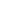 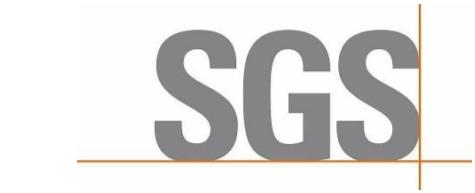 Test ReportNo. SHAEC1728480201Limit.Date: 05 Jan 2018Page 3 of 20Test Item(s).Unit.MDL5002.NDNDNDNDNDNDNDNDNDNDPentabromodiphenyl etherHexabromodiphenyl etherHeptabromodiphenyl etherOctabromodiphenyl etherNonabromodiphenyl etherDecabromodiphenyl etherDi-butyl Phthalate (DBP)Benzyl Butyl Phthalate (BBP)Di-2-Ethyl Hexyl Phthalate (DEHP)Diisobutyl Phthalates (DIBP)-mg/kgmg/kgmg/kgmg/kgmg/kgmg/kgmg/kgmg/kgmg/kgmg/kg-----55555100010001000100050505050Notes :(1)The maximum permissible limit is quoted from RoHS Directive (EU) 2015/863.IEC 62321 series is equivalent to EN 62321 serieshttp://www.cenelec.eu/dyn/www/f?p=104:30:1742232870351101::::FSP_ORG_ID,FSP_LANG_ID:1258637,25(2)On 4 June 2015, Commission Directive (EU) 2015/863 was published in the Official Journal ofthe European Union (OJEU) to include the phthalates BBP, DBP, DEHP and DIBP intoANNEX II of the Rohs Recast Directive. The new law restricts each phthalate to no more than0.1% in each homogeneous material of an electrical product.(3)The restriction of DEHP, BBP, DBP and DIBP shall apply to medical devices, including in vitromedical devices, and monitoring and control instruments, including industrial monitoring andcontrol instruments, from 22 July 2021.(4)The restriction of DEHP, BBP, DBP and DIBP shall not apply to cables or spare parts for therepair, the reuse, the updating of functionalities or upgrading of capacity of EEE placed on themarket before 22 July 2019, and of medical devices, including in vitro medical devices, andmonitoring and control instruments, including industrial monitoring and controlinstruments, placed on the market before 22 July 2021.(5)The restriction of DEHP, BBP and DBP shall not apply to toys which are already subject tothe restriction of DEHP, BBP and DBP through entry 51 of Annex XVII to Regulation (EC) No1907/2006.RoHS Directive (EU) 2015/863 amending Annex II to Directive 2011/65/EUTest Method : With reference to IEC 62321-4:2013+AMD1:2017, IEC62321-5:2013 and IEC62321-7-1:2015,analyzed by ICP-OES and UV-Vis .Test ReportNo. SHAEC1728480201Limit.Date: 05 Jan 2018Page 4 of 20Test Item(s).Unit.MDL22001.ND17Cadmium (Cd)Lead (Pb)Mercury (Hg)Hexavalent Chromium (Cr(VI))▼10010001000-mg/kgmg/kgmg/kgµg/cm²20.10NDNDNotes :(1)The maximum permissible limit is quoted from RoHS Directive (EU) 2015/863.IEC 62321 series is equivalent to EN 62321 serieshttp://www.cenelec.eu/dyn/www/f?p=104:30:1742232870351101::::FSP_ORG_ID,FSP_LANG_ID:1258637,25(2)▼ = a. The sample is positive for CrVI if the CrVI concentration is greater than 0.13 μg/cm².The sample coating is considered to contain CrVIb. The sample is negative for CrVI if CrVI is ND (concentration less than 0.10 μg/cm²). Thecoating is considered a non-CrVI based coatingc. The result between 0.10 μg/cm² and 0.13 μg/cm² is considered to be inconclusive -unavoidable coating variations may influence the determinationInformation on storage conditions and production date of the tested sample is unavailableand thus Cr(VI) results represent status of the sample at the time of testing.Sulfur.Test Method : With reference to EN 14582: 2007, analysis was performed by Ion Chromatograph (IC).Test Item(s).Sulfur (S)Unit.MDL50002.NDmg/kgPolychlorinated Naphthalenes (PCNs).Test Method : With reference to US EPA 8081B: 2007, analysis was performed by GC-MSTest Item(s).Unit.mg/kgmg/kgmg/kgmg/kgmg/kgmg/kgMDL002.NDNDNDNDNDND2-Chlorinated Naphthalene1,4-Dichlorinated Naphthalene1,5-Dichlorinated Naphthalene1,2-Dichlorinated Naphthalene1,8-Dichlorinated Naphthalene1,2,3-Trichlorinated Naphthalene555555Test ReportNo. SHAEC1728480201Date: 05 Jan 2018Page 5 of 20Test Item(s).Unit.mg/kgmg/kgmg/kgmg/kgMDL002.NDNDNDND1,2,3,4-Tetrachlorinated Naphthalene55551,2,3,4,6-Pentachlorinated NaphthaleneOcta-chlorinaed Naphthalene1-Chlorinated NaphthaleneOrganic-tin compounds.Test Method : With reference to ISO 17353: 2004 with carbamate, analysis was performed by GC-MS.Test Item(s).Unit.mg/kgmg/kgmg/kgMDL0.020.020.02002.NDNDTributyl tin (TBT)Tripropyltin (TPT)Dibutyl tin (DBT)NDAlkanes C10-C13, chloro (short-chain chlorinated paraffins) (SCCP)Test Method : With reference to ISO 18219: 2015, analysis was performed by GC-NCl-MSTest Item(s).Unit.MDL50002.NDAlkanes C10-C13, chloro (short-chain chlorinatedparaffins) (SCCP)mg/kgHexabromocyclododecane (HBCDD)Test Method : With reference to US EPA 3550C: 2007, analysis was performed by GC-MS.Test Item(s).CAS NO.Unit.MDL10002.NDHexabromocyclododecane(HBCDD)25637-99-4,3194- 55-6mg/kgBisphenol-A.Test ReportNo. SHAEC1728480201Date: 05 Jan 2018Page 6 of 20Test Method : Extraction by organic solvent, analysis by HPLC-DAD-MS.Test Item(s)Bisphenol-AUnitMDL1002NDmg/kgPolychlorinated Terphenyls (PCTs)Test Method : With reference to US EPA 8082A: 2007, analysis was performed by GC-MSTest Item(s)Aroclor 5432Aroclor 5442Unitmg/kgmg/kgMDL002NDND55PFOS (Perfluorooctane Sulfonates) and PFOA (Perfluorooctanoic Acid)Test Method : With reference to US EPA 3550C: 2007, analysis was performed by HPLC-MS.Test Item(s)Perfluorooctanesulfonate (PFOS)^Perfluorooctanoic Acid (PFOA)Limit1000Unitmg/kgmg/kgMDL1010002NDND-Notes :(1) Max. limit specified by commission regulation (EU) No. 757/2010 amending regulation (EC) No850/2004(2)^ PFOS refer to Perfluorooctanesulfonic acid and its derivatives including Perfluoroctanesulfonic acid,Perfluoroctane sulfonamide, N-Methylperfluoroctane sulfonamide, N-Ethylperfluoroctane sulfonamide,N-Methylperfluoroctane sulfonamidoethanol and N-Ethylperfluoroctane sulfonamidoethanol.Polycyclic aromatic hydrocarbons (PAHs).Test Method : With reference to AfPS GS 2014:01 PAK, analysis was performed by GC-MS.Test Item(s)Unitmg/kgMDL0.1002NDBenzo(a)pyrene(BaP)Benzo(e)pyrene(BeP)Benzo(a)anthracene(BaA)Benzo(b)fluoranthene(BbF)Benzo(j)fluoranthene(BjF)Benzo(k)fluoranthene(BkF)mg/kgmg/kgmg/kgmg/kgmg/kg0.10.10.10.10.1NDNDNDNDNDTest ReportNo. SHAEC1728480201Date: 05 Jan 2018Unit.Page 7 of 20Test Item(s).Chrysene(CHR)MDL0.1002.mg/kgmg/kgmg/kgmg/kgmg/kgmg/kgmg/kgmg/kgmg/kgmg/kgmg/kgmg/kgNDNDNDNDNDNDNDNDNDNDNDNDDibenzo(a,h)anthracene(DBA)Benzo(g,h,i)perylene(BPE)Indeno(1,2,3-c,d)pyrene(IPY)Acenaphthylene(ANY)Acenaphthene(ANA)Fluorene(FLU)Phenanthrene(PHE)Pyrene(PYR)Anthracene(ANT)0.10.10.10.10.10.10.10.10.10.1-Fluoranthene(FLT)Sum of Acenaphthylene, Acenaphthene, Fluorene, Phenanthrene, Pyrene,Anthracene, FluorantheneNaphthalene(NAP)Sum of 18 PAHsmg/kgmg/kg0.1-NDNDTest ReportNo. SHAEC1728480201Date: 05 Jan 2018Page 8 of 20Phthalates Content.Test Method : With reference to EN 14372:2004, analysis was performed by GC-MS.Test Item(s).Dibutyl Phthalate (DBP)Benzylbutyl Phthalate (BBP)Bis-(2-ethylhexyl) Phthalate (DEHP)Diisononyl Phthalate (DINP)CAS NO.84-74-285-68-7Unit.%%%%MDL0.0030.0030.0030.01002.NDNDNDND117-81-728553-12-0/68515-48-0117-84-0Di-n-octyl Phthalate (DNOP)%0.003ND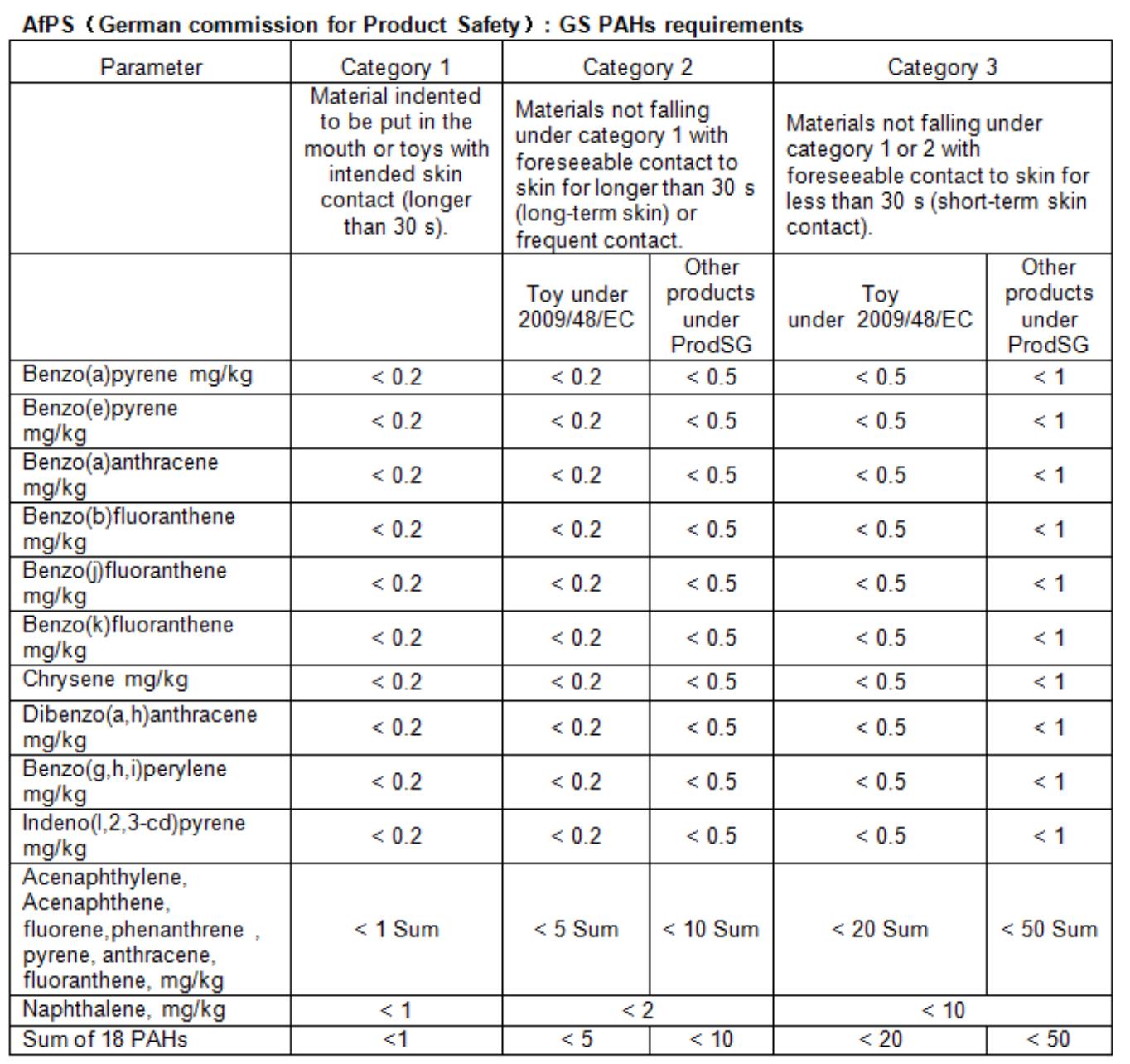 Test ReportNo. SHAEC1728480201Date: 05 Jan 2018Page 9 of 20Test Item(s).Diisodecyl Phthalate (DIDP)CAS NO.Unit.%MDL0.01002.ND26761-40-0/68515-49-1131-11-384-66-284-69-5131-18-084-61-784-62-8523-31-927554-26-3131-16-884-76-4Dimethyl Phthalate (DMP)Diethyl Phthalate (DEP)%%%%%%%%%%%0.0030.0030.0030.0030.0030.0030.0030.01NDNDNDNDNDNDNDNDNDNDNDDiisobutyl Phthalate (DIBP)Di-n-pentyl Phthalates (DnPP)Dicyclohexyl Phthalate (DCHP)Diphenyl Phthalate (DPhP)Dibenzyl Phthalate (DBzP)Diisooctyl Phthalate (DiOP)Dipropyl Phthalate (DPrP)Dinonyl Phthalate (DNP)0.0030.0030.003Di-n-hexyl Phthalate (DnHP)84-75-3Notes :(1) DBP,BBP,DEHP Reference information: Entry 51 of Regulation (EC) No 552/2009 amending AnnexXVII of REACH Regulation (EC) No 1907/2006 (previously restricted under Directive 2005/84/EC):i) Shall not be used as substances or in mixtures, in concentrations greater than 0.1 % by weight ofthe plasticised material, in toys and childcare articles.ii) Toys and childcare articles containing these phthalates in a concentration greater than 0.1 % byweight of the plasticised material shall not be placed on the market.Please refer to Regulation (EC) No 552/2009 to get more detail informationDINP, DNOP, DIDP Reference information: Entry 52 of Regulation (EC) No 552/2009 amendingAnnex XVII of REACH Regulation (EC) No 1907/2006 (previously restricted under Directive2005/84/EC).i) Shall not be used as substances or in mixtures, in concentrations greater than 0.1 % by weight ofthe plasticised material, in toys and childcare articles which can be placed in the mouth bychildren.ii) Such toys and childcare articles containing these phthalates in a concentration greater than 0.1 %by weight of the plasticised material shall not be placed on the market.Please refer to Regulation (EC) No 552/2009 to get more detail informationPolychlorinated Biphenyls (PCBs).Test Method : With reference to US EPA 8082A: 2007, analysis was performed by GC-MSTest Item(s)2,4,4’-Trichlorobiphenyl (PCB 28)CAS NO.7012-37-5Unitmg/kgMDL0.5002ND2,2’,5,5’-Tetrachloro-biphenyl (PCB 52)2,2’,4,5,5’-Pentachloro-biphenyl (PCB 101)35693-99-337680-73-2mg/kgmg/kg0.50.5NDNDTest ReportNo. SHAEC1728480201Date: 05 Jan 2018Page 10 of 20Test Item(s).CAS NO.Unit.mg/kgmg/kgmg/kgmg/kgMDL0.50.50.50.5002.NDNDNDND2,3’,4,4’,5-Pentachlorobiphenyl (PCB 118)2,2’,3,4,4’,5’-Hexachloro-biphenyl (PCB 138)2,2’,4,4’,5,5’-Hexachloro-biphenyl (PCB 153)2,2’,3,4,4’,5,5’-Heptachlorobiphenyl (PCB 180)31508-00-635065-28-235065-27-135065-29-3Benzotriazole UV AbsorbantTest Method : With reference to US EPA 3550C: 2007, analysis was performed by GC-MS.Test Item(s).Unit.mg/kgMDL5002.ND2-(3,5-Di-tert-butyl-2-hydroxyphenyl) benzotriazole (UV-320) (CAS No:3846-71-7)2-(3’,5’-Di-tert-butyl-2’-hydroxyphenyl)-5-chloro benzotriazole (UV-327) (CASNo: 3864-99-1)2-(2’-hydroxy-3’,5’-di-tert- amylphenyl) benzotriazole (UV-328) (CAS No:25973-55-1)mg/kgmg/kgmg/kg555NDNDNDTinUVin 350 (UV-350) (CAS No: 36437-37-3)*The sample(s) was/were analyzed on behalf of the applicant as mixing sample in one testing. Theabove result(s) was/were only given as the informality value and only for reference.Test ReportNo. SHAEC1728480201Date: 05 Jan 2018Page 11 of 20ATTACHMENTSPb/Cd/Hg/Cr6+/PBBs/PBDEs Testing Flow Chart1) Name of the person who made testing: Meria Jin/Gary Xu/ Xiaolong Yang/Sielina Song2) Name of the person in charge of testing: Jan Shi/Jessy Huang/Luna Xu/Shara Wang3) These samples were dissolved totally by pre-conditioning method according to below flow chart.6+(Cr and PBBs/PBDEs test method excluded)Sample PreparationSample MeasurementCr6+Pb/Cd/Hg/CrAcid digestion withPBBs/PBDEsSample solventNonmetallicmaterialMetallicmaterialmicrowave /hotplateextractionABS/PC/PVCOthersConcentration/Dilution ofextraction solutionBoiling waterextractionFiltrationDissolving byultrasonicatioDigesting at150~160°CAdding 1,5-diphenylcarbazide forSolutionResidueFiltrationGC-MSDATADigesting at60°C byultrasonicatioSeparating toget aqueousphasecolor1) Alkali Fusion /Dry Ashing2) Acid toUV-Vis.DATApH adjustmentICP-OES/AASDATAAdding 1,5-diphenylcarbazidefor colorUV-VisDATA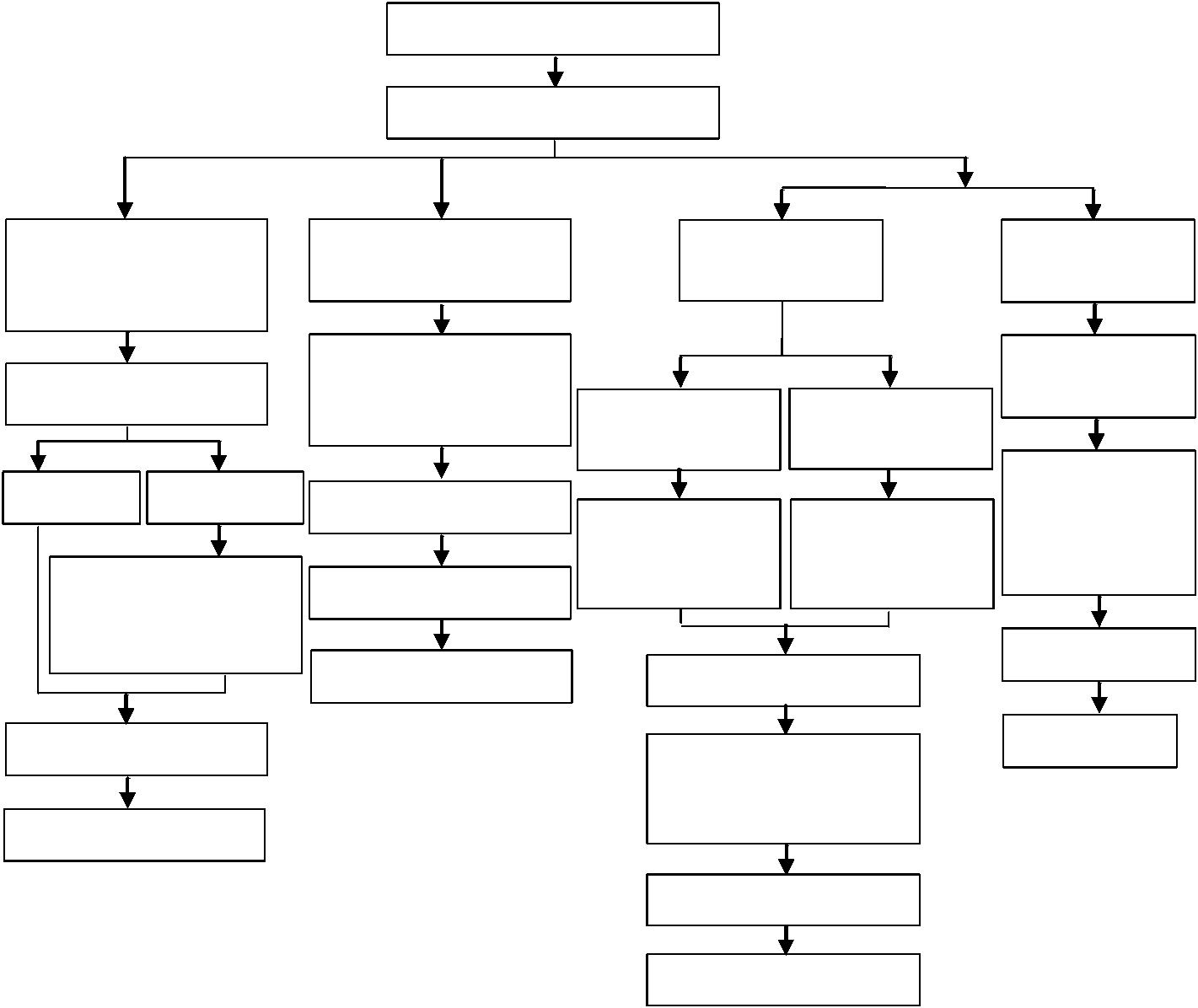 Test ReportNo. SHAEC1728480201Date: 05 Jan 2018Page 12 of 20ATTACHMENTSPhthalates Testing Flow Chart1) Name of the person who made testing: Sherlock Gao2) Name of the person in charge of testing: Jessy HuangSample cutting/preparationSample measurementSolvent extractionConcentration/DilutionFiltrationGC-MSDATA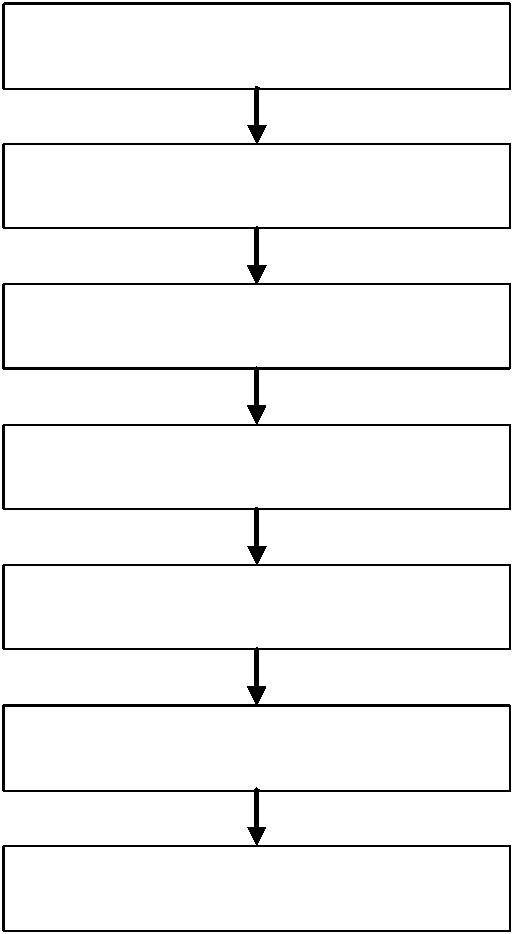 Test ReportNo. SHAEC1728480201Date: 05 Jan 2018Page 13 of 20ATTACHMENTSHBCDD Testing Flow Chart1) Name of the person who made testing: Gary Xu2) Name of the person in charge of testing: Jessy HuangSample cutting/preparationSample measurementSolvent extractionConcentration/DilutionFiltrationGC-MSDATATest ReportNo. SHAEC1728480201Date: 05 Jan 2018Page 14 of 20ATTACHMENTSPFOS/PFOA Testing Flow Chart1) Name of the person who made testing: Jane Yang2) Name of the person in charge of testing: Myra MaSample cutting/preparationSample measurementSolvent extractionConcentration/DilutionFiltrationLC-MSDATATest ReportNo. SHAEC1728480201Date: 05 Jan 2018Page 15 of 20ATTACHMENTSBPA Testing Flow Chart1) Name of the person who made testing: Alfred Chen2) Name of the person in charge of testing: Judy LiSample cutting/preparationSample measurementSolvent extractionConcentration/DilutionFiltrationHPLC-DAD-MS/LC_MSDATA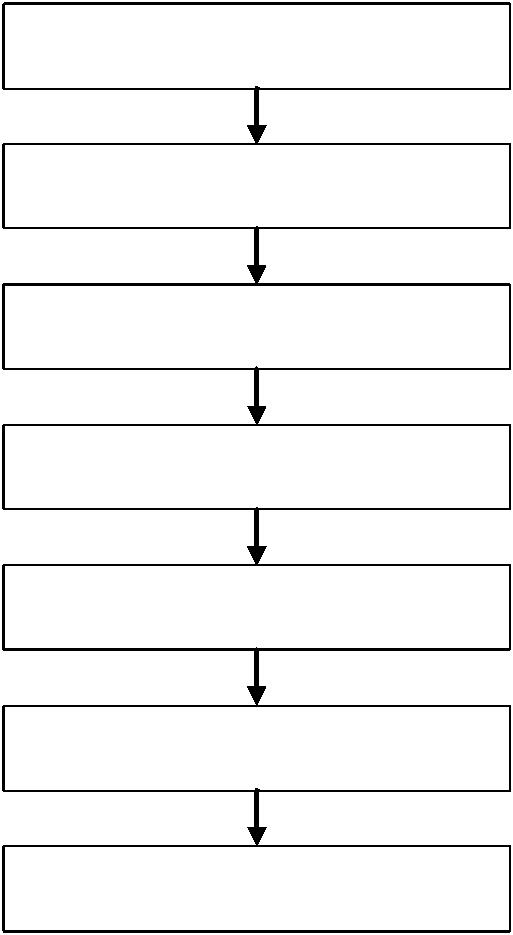 Test ReportNo. SHAEC1728480201Date: 05 Jan 2018Page 16 of 20ATTACHMENTSPAHs Testing Flow Chart1) Name of the person who made testing: Sherlock Gao2) Name of the person in charge of testing: Jessy HuangSample cutting/preparationSample measurementSolvent extractionConcentration/DilutionFiltrationGC-MSDATATest ReportNo. SHAEC1728480201Date: 05 Jan 2018Page 17 of 20ATTACHMENTSPCB/ PCT/ PCN Testing Flow Chart1) Name of the person who made testing: Jenny Zhang2) Name of the person in charge of testing: Zirco YuSample cutting/preparationSample measurementSolvent extractionConcentration/DilutionFiltrationGC-MSDATATest ReportNo. SHAEC1728480201Date: 05 Jan 2018Page 18 of 20ATTACHMENTSOrganotin Testing Flow Chart1) Name of the person who made testing: Alex Deng2) Name of the person in charge of testing: Jessy HuangSample cutting/preparationSample measurementSolvent extractionDerivatizationLiquid-liquid extractionConcentration/DilutionFiltrationGC-MSDATA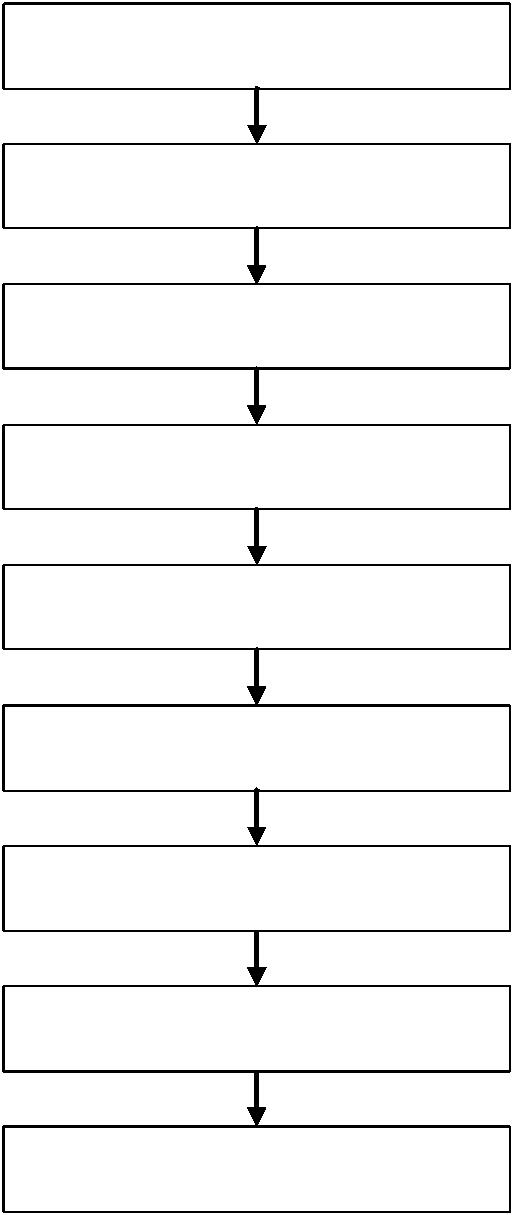 Test ReportNo. SHAEC1728480201Date: 05 Jan 2018Page 19 of 20ATTACHMENTSBenzotriazole Testing Flow Chart1) Name of the person who made testing: Sherlock Gao2) Name of the person in charge of testing: Jessy HuangSample cutting/preparationSample measurementSolvent extractionConcentration/DilutionFiltrationGC-MSDATATest ReportNo. SHAEC1728480201Date: 05 Jan 2018Page 20 of 20Sample photo:SHA17-284802.001SHA17-284802.002SGS authenticate the photo on original report only*** End of Report ***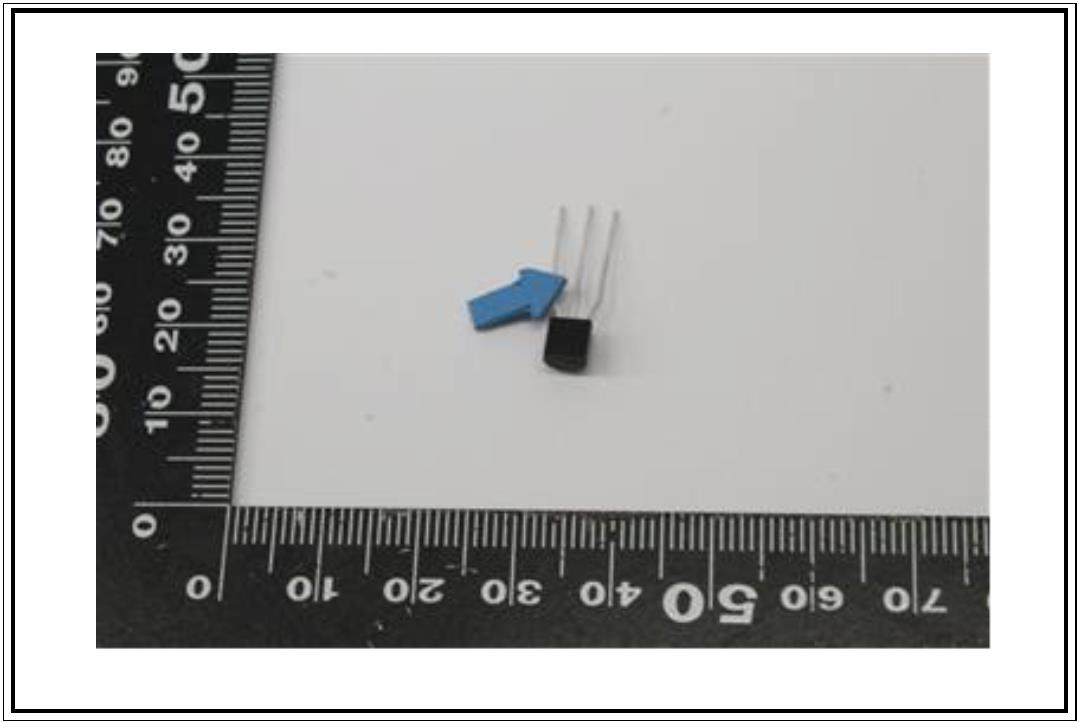 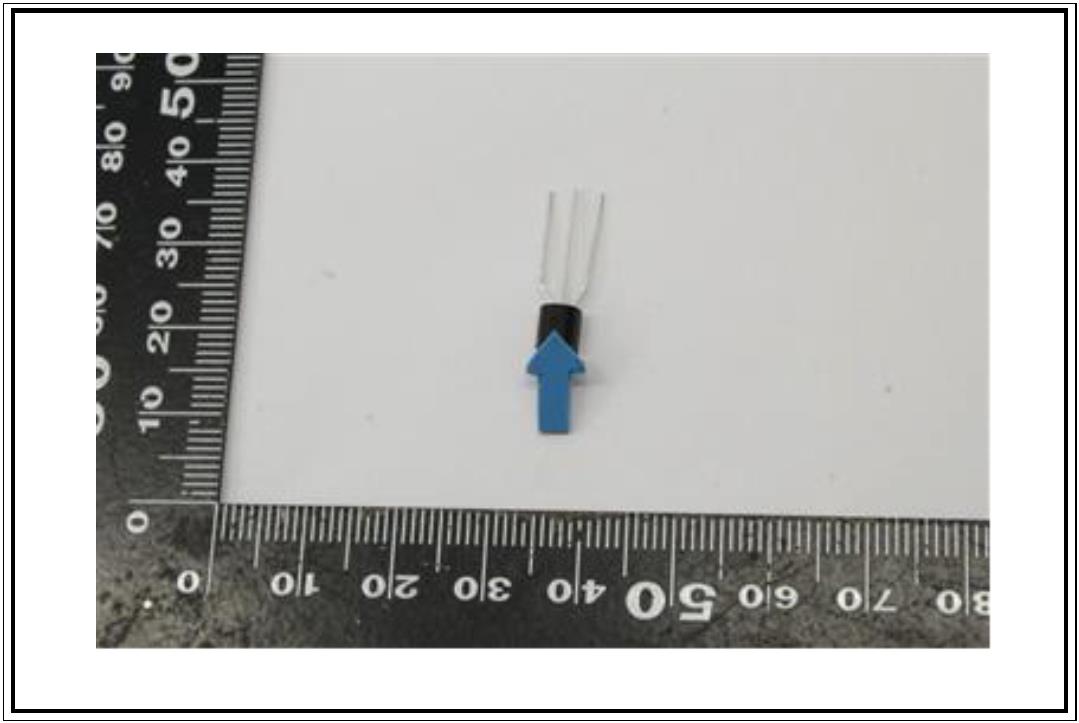 